CẢNH ĐỨC TRUYỀN ĐĂNG LỤCQUYỂN 25Thieàn sö Haønh Tö ñôøi thöù 9 (Phaàn 1).- Ñeä töû noái phaùp cuûa Thieàn sö Vaên Ích ôû Thanh Löông Kim Laêng coù 30 vò:Quoác sö Ñöùc Thieàu ôû nuùi Thieân thai,Thieàn sö Tueä Min h ôû chuøa Baùo AÂn Haøng chaâu,Ñaïi sö Trí YÙ ôû La Haùn, Chöông chaâu,Thieàn sö Ñaïo Khaâm ôû Chöông Nghóa Kim Laêng,Thieàn sö Baùo AÂn ôû Khuoâng Daät Kim Laêng,Ñaïi sö Vaên Toaïi ôû Baùo Töø Kim Laêng,, Thieàn sö Thuû Nhaân ôû La Haùn Chöông chaâu,Thieàn sö Ñaïo Tieàm ôû chuøa Vónh Minh Haøng chaâu,Thieàn sö Löông Khuoâng ôû Huyønh Sôn Phuû chaâu,Thieàn sö Thanh Tuûng ôû Linh AÅn Haøng chaâu,Thieàn sö Huyeàn Taéc ôû Baùo AÂn Kim Laêng,Ñaïi sö Haïnh Ngoân ôû Baùo Töø Kim Laêng,Thieàn sö Trí Quaân ôû Tònh Ñöùc Kim LaêngQuoác sö Tueä Cö ôû Ñaïo Phong Cao Ly,.Thieàn sö Thaùi Khaâm ôû Thanh Löông Kim Laêng,Thieàn sö Thieäu Nham ôû chuøa Baûo thaùp Haøng chaâu tThieàn sö Phaùp An ôû Baùo AÂn Kim Laêng,Thieàn sö Kheá Ñieâu ôû Suøng Thoï Phuû chaâu,Thieàn sö Thanh Tích ôû Vaân Cö Hoàng chaâu,Thieàn sö Ñaïo Thöôøng ôû Baùch Tröôïng Hoàng chaâu,Thieàn sö Kænh Tuaân ôû Baùt Nhaõ Thieân ThaiThieàn sö Saùch Chaân ôû Qui Toâng Loâ Sôn,Thieàn sö Thieäu Hieån ôû Ñoàng An Hoàng chaâuThieàn sö Tueä Vieân ôû Theâ Hieàn Loâ Sôn,Thieàn sö Tuøng Hieån ôû Quaùn AÂm Hoàng chaâuThieàn sö Dieân Qui ôû Tröôøng An Loâ Sôn,Thieàn sö Hy Phuïng ôû Chaùnh Caàn Thöôøng chaâu,Thieàn sö Theâ Luaân ôû Höng Thieän Laïc Kinh,Thieàn sö Teá ôû Taân Höng Hoàng chaâu,Thieàn sö Khuoâng Ñaït ôû Töø Vaân Nhuaän chaâu (30 vò treân ñaây thaáy coù ghi luïc)*****- Thieàn sö Haønh Tö ñôøi thöù 9 (phaàn 1).* Ñeä töû noái phaùp cuûa Thieàn sö Vaên Ích ôû Thanh Löông Kim Laêng coù 30 vò:Quoác sö Ñöùc Thieàu ôû nuùi Thieân Thai.Sö ngöôøi ôû Long tuyeàn Xöû chaâu, hoï Traàn. Meï laø hoï Dieäp moäng thaáy aùnh saùng chieáu thaân maø coù thai. Khi sinh Sö ra thì coù nhieàu kyø laï. Naêm Sö 15 tuoåi coù vò taêng ngöôøi Aán ñoä khuyeân xuaát gia, 17 tuoåi nöông chuøa Long qui ôû boån chaâu maø thoï nghieäp, 18 tuoåi thoï Cuï giôùi ôû chuøa Khai Nguyeân ôû Tín chaâu. Trong naêm Löông Khai Bình, Sö du phöông ñeán nuùi Ñaàu Töû gaëp Thieàn sö Ñaïi Ñoàng, môùi baét ñaàu phaùt taâm. Sau ñoù gaëp Long Nha Ñoän Hoøa thöôïng hoûi Ñaáng Huøng Toân vì sao gaàn khoâng ñöôïc. Long Nha noùi: Nhö löûa vôùi löûa. Hoûi: Boãng gaëp nöôùc ñeán thì laøm gì. Long Nha noùi: OÂng khoâng hieåu. Sö laïi hoûi: Trôøi chaúng che ñaát chaúng chôû, lyù naøy nhö theá naøo? Long Nha noùi: Hoïp nhö theá. Sö chaúng hieåu yù chæ laïi thænh chæ daïy. Long Nha noùi: Ñaïo thì oâng sau naøy töï hieåu. Keá hoûi ngaøi Sô Sôn raèng: Trong voøng ngaøn lôùp laø ngöôøi caûnh giôùi naøo? Sô Sôn noùi: Beân traùi xe sôïi daây coû cheø veø buoäc chaët con quyû Sö hoûi: Chaúng laïc xöa nay thænh Sö noùi:? Ñaùp: Chaúng noùi. Sö hoûi: Vì sao chaúng noùi? Ñaùp: Trong ñoù chaúng bieän coù khoâng. Sö noùi: Sö nay kheùo noùi. Sô Sôn kinh haõi. Sö nhö theá traûi tham 54 Thieän tri thöùc ñeàu phaùp duyeân chöa kheá. Cuoái cuøng Sö ñeán Laâm xuyeân gaëp Tònh Tueä Thieàn sö. Tònh Tueä môùi thaáy bieát laø Thaâm khí. Sö beøn traûi qua khaép ñeán caùc toøng laâm cuõng meät moûi vôùi söï tham vaán, chæ tuøy chuùng maø thoâi. Moät hoâm Tònh Tueä leân phaùp ñöôøng, coù Vò Taêng hoûi: Nhö theá naøo laø 1 gioït nöôùc Taøo Nguyeân. Tònh Tueä laø Taøo Nguyeân 1 gioït nöôùc. Taêng ngô ngaån maø ruùt lui. Sö ngoài beân caïnh maø boãng nhieân khai ngoä caùc nghi treä ngaøy thöôøng nhö baêng tan thaønh nöôùc caû. Sö beøn ñem choã ngoä cuûa mình trình leân ngaøi Tònh Hueä. Tueä noùi oâng sau naøy seõ laøm thaày vua. Ñeán nhö Toå Ñaïo Quang ta cuõng khoâng baèng. Töø ñoù caùc phöông noùi khaùc Huyeàn khoùa xöa nay cuøng choïn löïa chaúng löu laïi daáu veát nhoû. Sö lieàn trôû veà Boån ñaïo daïo nuùiThieân Thai thaáy di tích cuûa Trí giaû khaûi Thieàn sö coù baèng choã ôû cuõ. Sö laïi cuøng trí giaû ñoàng hoï, luùc ñoù ngöôøi goïi Sö laø haäu thaân cuûa Trí giaû. Luùc ñaàu Sö ôû Baïc Sa. Luùc ñoù Ngoâ Vieät Trung YÙ Vöông laø con cuûa Quoác vöông hoûi thaêm ôû Thai Chaâu, nghe danh tieáng cuûa Sö môøi ñeán hoûi ñaïo. Sö noùi raèng: Ngaøy khaùc laøm baù chuû khoâng queân AÂn Phaät. Nieân hieäu Haùn caøn Höïu naêm thöù nhaát (Maäu thaân) vöông thöøa keá ngoâi vò Quoác vöông, sai Söù ñoùn Sö kính leã nhö ñeä töû. Coù ngöôøi truyeàn raèng Thieân Thai Trí giaû daïy Hy Tòch nhieàu laàn noùi vôùi Sö raèng: Giaùo cuûa Trí giaû nieân töï taåm, lo xa nhieàu tan laïc, nay nöôùc Taân La goác noù raát ñaày ñuû, neáu khoâng phaûi töø löïc cuûa Hoøa thöôïng thì khoâng ai laøm ñöôïc. Do ñoù Sö nghe lôøi YÙ Trung Vöông. Vöông sai söù kòp mang thö Sö ñeán nöôùc aáy cheùp laïi ñaày ñuû maø ñem veà ñeán nay coøn löu haønh treân ñôøi. Sö leân phaùp ñöôøng noùi: Phaät xöa phöông tieän cuõng nhö haø sa (caùt soâng Haèng). Toå Sö noùi: Khoâng phaûi gioù phöôùng ñoäng maø taâm nhaân giaû ñoäng ñaây chính laø phaùp moân Taâm aán Voâ thöôïng, boïn chuùng ta laø khaùch moân haï cuûa Toå sö laøm sao hieåu yù Toå sö, chôù noùi gioù phöôùng chaúng ñoäng maø taâm oâng voïng ñoäng. Chôù noùi chaúng queùt saïch gioù phöôùng ñeán gioù phöông chung laáy, chôù noùi gioù phöôùng ñoäng choã naøo. Coù lôøi noùi phuï vaät taâm saùng chaúng caàn nhaän vaät. Coù lôøi noùi: Saéc töùc laø khoâng. Coù lôøi noùi khoâng phaûi gioù phöôùng ñoäng maø caàn haûi dieäu hoäi, nhö theá maø giaûi hoäi (hieåu roõ) thì cuøng vôùi yù chæ cuûa Toå sö coù gì giao thieäp. Ñaõ chaúng cho hieåu nhö theá, caùc Thöôïng toïa caàn phaûi bieát heát, neáu ôû trong ñoù maø ngoä trieät ñeå thì phaùp moân naøo chaúng saùng, traêm ngaøn chö Phaät phöông tieän 1 luùc roãng suoát thì coù nghi tình gì. Do ñoù Coå nhaân noùi: Moät lieãu thì ngaøn saùng, 1 meâ thì vaïn nghi hoaëc caùc Thöôïng toïa haù nay hieåu 1 maø mai laïi chaúng hieåu chaúng phaûi laø coù 1 phaàn vieäc höôùng thöôïng khoù hieåu, coù 1 phaàn phaøm phu thaám keùm chaúng hieåu. Kieán giaûi nhö theá neáu traûi traàn kieáp maø neáu lao nhoïc thaàn trí voâ ích thì khoâng coù choã ñoù. - Vò Taêng hoûi: Töôùng caùc phaùp tòch dieät chaúng theå duøng lôøi maø noùi, Hoøa thöôïng vì ngöôøi nhö theá naøo? Sö noùi: OÂng ñeán caùc phöông tieän hoûi 1 laàn. Ñaùp: Ñoù töùc laø döùt maát ngoân cuù vaäy. Sö noùi: Trong moäng tænh taùo. Hoûi: Maùi cheøo ñeàu döøng nhö theá naøo ñeán ñöôïc bôø kia? Sö noùi: Möøng oâng bình sinh. Hoûi: Nhö theá naøo laø 3 thöù ngöôøi bònh? Sö noùi: Khôùp caâu hoûi. Hoûi: Nhö theá naøo laø taâm Phaät xöa? Sö noùi: Caâu hoûi naøy chaúng yeáu. Hoûi: Nhö theá naøo laø saùu töôùng? Sö noùi: Töùc laø oâng ñoù. Hoûi: Nhö theá naøo laø phöông tieän? Sö noùi: Caâu hoûi naøy raát xaùc ñaùng. Hoûi: Taêng maát roài thieân hoùa veà ñaâu? Sö noùi: Troïn chaúng höôùng veà ñöôøng oâng. Hoûi: Vì sao khoâng höôùng veà ñöôøng con? Sö noùi: Sôï oâng khoâng hieåu. Hoûi: Moät hoa nôû 5 caùnh (laù) keát quaû töï nhieânthaønh, nhö theá naøo laø 1 hoa nôû 5 caùnh. Sö noùi: Maët trôøi moïc maët traêng saùng. Hoûi: Nhö theá naøo laø keát quaû töï nhieân thaønh? Sö noùi: Trôøi ñaát saùng tröng. Hoûi: Nhö theá naøo laø Phaät Voâ Öu. Sö noùi: Saàu gieát ngöôøi. Hoûi: Taát caû nuùi non ñaát nöôùc töø ñaâu khôûi leân. Sö hoûi: Caâu hoûi naøy töø ñaâu ñeán? Hoûi: Nhö theá naøo laø taâm soá khôûi. Sö noùi: Sao kieâng sôï ñöôïc. Hoûi: Nhö theá naøo laø maët traêng thöù 2? Sö noùi: Choã ñeán raát roõ raøng. Hoûi: Vì sao chaúng hieåu? Sö noùi: Goïi caùi gì laø maët traêng thöù 2? Hoûi: Nhö theá naøo laø maét Sa-moân? Sö noùi: Ñen nhö sôn. Hoûi: Luùc tin töùc tieâu maát heát thì theá naøo? Sö noùi: Taï aân chæ baøy. Hoûi: Nhö theá naøo laø chuyeån vaät töùc ñoàng Nhö Lai. Sö noùi: OÂng goïi gì laø vaät. Ñaùp: Ñoù töùc laø ñoàng Nhö Lai. Sö noùi: Chôù laøm tieáng giaû can keâu. Hoûi: Thaùi töû Na-tra loùc thòt traû meï loùc xöông traû cha, sau ôû treân hoa sen vì cha meï maø noùi phaùp, chöa bieát nhö theá naøo laø thaân Thaùi töû. Sö noùi: Ñaïi gia thaáy Thöôïng toïa hoûi. Ñaùp: Ñoù töùc laø Ñaïi thieân ñoàng 1 taùnh chaân nhö. Sö noùi: Y Hy gioáng khuùc vöøa môùi nghe, laïi bò gioù thoåi ñi nôi khaùc. Hoûi: Saùu caên ñeàu maát vì sao lyù söï chaúng saùng. Sö hoûi: Choã naøo chaúng saùng? Ñaùp: Ñoù töùc laø lyù söï ñeàu nhö. Sö noùi: Lôøi tröôùc ôû ñaâu? - Sö coù luùc goïi chuùng baûo raèng: Ñaïi phaøm khi noùi caâu caàn phaûi döùt thaûm laäu môùi ñöôïc. Luùc ñoù coù Vò Taêng hoûi: raèng: Nhö theá naøo laø caâu döùt thaûm laäu? Sö noùi: Mieäng oâng chæ gioáng loã muõi. Hoûi: Nhö theá naøo laø 1 phaùp chaúng chöùng? Sö noùi: Ñôïi coù noùi naêng. Hoûi: Nhö theá naøo laø chöùng caùc phaùp? Sö hoûi: Say laøm gì? Sö coù luùc baøo chuùng raèng: Chæ nhö Sôn Taêng maëc tình ñoái ñaùp caùc Thöôïng toïa coøn hieåu thì ñeå laøm gì, chôù phaûi laø töôùng chaân thaät laøm gì, chôù phaûi laø chaùnh luùc aáy khoâng coù 1 phaùp naøo chöùng ñöôïc chaêng, chôù phaûi laø bieát noù ñeán choã naøo, chôù phaûi laø toaøn theå hieån baøy chaêng, chôù coù hieåu laàm. Kieán giaûi nhö theá goïi laø nöông caäy coû caây, cuøng Phaät phaùp caùch xa nhö trôøi ñaát. Neáu nhö ñaùp nhieàu thoaïi giaûn bieän nhö huyeàn haø thì chæ thaønh ñöôïc caùi tru kieán ñieân ñaûo. Neáu chæ quyù ñaùp thoaïi vaø giaûn bieän thì coù gì khoù. Chæ sôï voâ ích vôùi ngöôøi maø thaønh nghi laàm. Nhö choã hoïc töø tröôùc cuûa Thöôïng toïa giaûn bieän hoûi ñaùp ghi nhôù ñaïo lyù cöïc nhieàu nhöng vì sao taâm nghi chaúng döùt, nghe Thaùnh xöa phöông tieän ñaëc ñòa (choã ñaëc bieät chaúng hieåu, chæ laø nhieàu doái ít thaät, Thöôïng toïa chaúng baèng töø döôùi goùt chaân mình 1 thôøi xem phaù laø ñaïo lyù gì, coù bao nhieâu phaùp moân cuøng Thöôïng toïa nghi caàn giaûi quyeát. Môùi bieát choã hoïc cuûa mình töø tröôùc chæ nhö laø coäi reã cuûa sinh töû ôû trong coõi aâm maø tính keá soáng. Do ñoù, ngöôøi xöa coù noùi: Thaáy nghe chaúng thoaùt thì nhö traêng trong nöôùc. Voâ söï, traân troïng. Sö coù keä daïy chuùng raèng:Thoâng ñaûnh Huyeàn phongChaúng phaûi nhaân gian Ngoaøi taâm khoâng phaùp Ñaày maét nuùi xanh.Sau Sö ôû chuøa Baùt Nhaõ môû phaùp ñöôøng noùi phaùp 12 hoäi. Hoäi thöù nhaát ngaøy môùi môû phaùp ñöôøng Sö daïy chuùng raèng: Moät loâng nuoát bieån, taùnh bieån khoâng thieáu soùt, haït caûi neùm ñaàu kim, kim beùn khoâng ñoäng thaáy vaø chaúng thaáy, hieåu vaø chaúng hieåu, chæ ta bieát maø thoâi. Beøn coù tuïng raèng:Taïm xuoáng nuùi cao ñaõ chæ baøyBaùt Nhaõ vieân thoâng khaép möôøi phöông Trôøi ngöôøi meânh moâng khoâng sai khaùc Phaùp giôùi tung hoaønh choán choán baøy.Traân troïng. - Sö leân phaùp ñöôøng coù Vò Taêng hoûi: Theo xöa coù noùi: Neáu ngöôøi thaáy Baùt Nhaõ lieàn bò Baùt Nhaõ troùi coät, neáu ngöôøi chaúng thaáy Baùt Nhaõ cuõng bò Baùt Nhaõ troùi coät, ñaõ thaáy Baùt Nhaõ vì sao laïi bò Baùt Nhaõ troùi coät? Sö noùi: OÂng noùi Baùt Nhaõ thaáy caùi gì? Hoïc noùi: Chaúng thaáy Baùt Nhaõ vì sao laïi bò troùi coät Sö noùi: OÂng noùi Baùt Nhaõ choã naøo chaúng thaáy. Laïi noùi neáu thaáy Baùt Nhaõ chaúng goïi laø Baùt Nhaõ, chaúng thaáy Baùt Nhaõ cuõng chaúng goïi Baùt Nhaõ. Baùt Nhaõ laïi laøm gì maø noùi thaáy vaø chaúng thaáy. Do ñoù ngöôøi xöa noùi: Neáu thieáu 1 phaùp thì chaúng thaønh phaùp thaân, neáu thöøa 1 phaùp thì chaúng thaønh phaùp thaân, neáu coù 1 phaùp thì chaúng thaønh phaùp thaân, neáu khoâng 1 phaùp thì chaúng thaønh phaùp thaân, ñaây laø chaân toâng cuûa Baùt Nhaõ ñoù caùc Thöôïng toïa neân bieát: Laïi coù Vò Taêng hoûi: Boãng lìa Tröôïng thaát Ngöng Phong ñeán ngoài ôû Ñaïo traøng Baùt Nhaõ, ngaøy nay gia phong thænh Sö 1 caâu. Sö noùi: Thieáu oâng choã naøo? Hoïc noùi ñoù töùc laø tieáng saám chaán ñoäng caøn khoân, moïi ngöôøi ñeàu ñöôïc thaám nhuaàn ôn ñöùc. Sö noùi: May maø chöa hieåu laïi ñöøng thoø ñaàu ra, thoø ñaàu ra thì khoâng truùng. Caùc Thöôïng toïa cuøng chöùng minh khieán phaùp coøn laâu daøi, coõi nöôùc an laïc. Traân troïng - Hoäi thöù 2, Sö leân phaùp ñöôøng coù Vò Taêng hoûi: Theo giaùo coù noùi: Veà nguoàn taùnh khoâng 2, nhöng phöông tieän coù nhieàu moân, vaäy nhö theá naøo laø taùnh veà nguoàn? Sö noùi: OÂng hoûi ta ñaùp. Hoïc hoûi nhö theá naøo laø phöông tieän moân? Sö noùi: OÂng ñaùp ta hoûi. Hoïc hoûi: Höôùng ñeán nhö theá naøo? Sö noùi: Ñieân ñaûo laøm gì? Coù Vò Taêng hoûi: Moät thaân töùc voâ löôïng thaân, voâ löôïng thaân töùc 1 thaân, hoûi nhö theá naøo töùc voâ löôïng thaân? Sö noùi: Moät thaân. Hoïc noùi ñoù töùc laø ngöôøi xöa Linh Sôn ngaøy nay thaân thaáy. Sö noùi: Lyù ñaùng thì laøm. Laïi noùi: Ba ñôøi chö Phaät cuøng luùc chöùng minh Thöôïng toïa, Thöôïng toïa laïi laøm sao hieåu. Neáu khi hieåu chaúng dôøi, thì khoâng maûy may naøo coù theå ñöôïc dôøi ñoåi.Bôûi vì sao, vì quaù khöù vò lai hieän taïi ba ñôøi laø Thöôïng toïa. Thöôïng toïa laïi chaúng phaûi ba ñôøi, thaám nhuaàn möa daàm bieån lôùn gioït gioït ñeàu ñuû, 1 traàn taùnh khoâng, phaùp giôùi ñeàu thaâu goàm. Traân troïng - Hoäi thöù 3, Sö leân phaùp ñöôøng coù Vò Taêng hoûi: Boán chuùng vaân taäp trôøi ngöôøi cung kính, maét thaáy toân nhan nguyeän noùi Baùt Nhaõ. Sö noùi: Roõ raøng nhôù laáy. Hoïc noùi: Sö noùi: Dieäu phaùp, quoác vöông soáng laâu, nhaân daân an laïc. Sö noùi: Ai höôùng veà oâng maø noùi. Hoïc noùi: Phaùp nhó nhö theá. Sö noùi: OÂng linh lôïi. Laïi Vò Taêng hoûi: Ba ñôøi chö Phaät chaúng bieát coù, ly noâ baïch coâ lieàn bieát coù, ñaõ laø ba ñôøi chö Phaät vì sao chaúng bieát coù? Sö noùi: Laïi laø oâng bieát coù. Hoïc hoûi: Ly noâ baïch coå vì sao laïi bieát coù? Sö noùi: OÂng choã naøo thaáy ba ñôøi chö Phaät. Laïi Vò Taêng hoûi: Theo giaùo coù noùi: Maét chaúng thaáy saéc traàn, yù chaúng bieát caùc phaùp, nhö theá naøo laø maét chaúng thaáy saéc traàn? Sö noùi: Töùc laø tai thaáy. Hoïc hoûi: Nhö theá naøo laø yù chaúng bieát caùc phaùp? Sö noùi: Maét bieát. Hoïc noùi: Ñoù töùc laø ñöôøng thaáy nghe döùt, thanh saéc oàn aøo? Sö noùi: Ai höôùng veà oâng maø noùi? Laïi noùi phaøm taát caû hoûi ñaùp nhö muõi nhoïn ñaâm nhau khoâng maûy may töôùng to nhoû, söï ñeàu thoâng, lyù ñeàu ñuû, bôûi do taát caû noùi naêng, taát caû Tam-muoäi, ngang doïc caïn saâu aån hieån tôùi lui... laø thaät töôùng moân cuûa chö Phaät, chæ cöù vaøo nhö nay 1 luùc nghieäm laáy. Traân troïng - Hoäi thöù 4, Sö leân phaùp ñöôøng neâu raèng: Ngöôøi xöa noùi: Nhö theá naøo laø Thieàn ba coõi keùo daøi, nhö theá naøo laø Ñaïo möôøi phöông roäng lôùn vì sao maø noùi ba coõi daèng daëc, choã naøo laø ñaïo lyù möôøi phöông roäng lôùn. Muoán hieåu chaêng, laáp ñaày maét, laáp ñaày tai, laáp ñaày löôõi thaân yù, khoâng choã troáng thieáu, khoâng choã chuyeån ñoäng. Thöôïng toïa laøm sao hieåu? ngang cuõng khoâng ñöôïc maø doïc cuõng chaúng ñöôïc buoâng cuõng chaúng ñöôïc maø cöôùp laáy cuõng chaúng ñöôïc, khoâng choã duïng taâm khoâng choã baøy bieän. Neáu hieåu ñöôïc nhö theá thì môùi hieåu phaùp moân döùt choïn löïa, taát caû noùi naêng döùt thaûm laäu - Coù moät Vò Taêng hoûi: Theá naøo laø lôøi döùt Sö noùi: Höôùng veà ngöôøi khaùc maø noùi mieäng gioáng loã muõi Thöôïng toïa raát toát. Nhö vaäy maø hieåu thì chaúng thoâng gioù maø ñi. Nhö bieát ñöôïc heát möôøi phöông theá giôùi laø troøng maét kim cang, voâ söï. Traân troïng - Hoäi thöù 5, Sö leân phaùp ñöôøng coù Vò Taêng hoûi: Thieân haï thaùi bình, ñaïi vöông soáng laâu, nhö theá naøo laø vöông. Sö noùi: Maët trôøi buoåi saùng traêng saùng. Hoïc noùi nhö theá naøo maø laõnh hoäi? Sö noùi: Ai laø Hoïc nhaân? Laïi noùi, thieân haï thaùi bình ñaïi vöông soáng laâu, ñaát nöôùc giaøu coù khoâng coù tai naïn. Ñaây laø lôøi Phaät xöa nay chaúng ñoåi chaúng dôøi moät lôøi. Do ñoù, coù theå ñònh xöa ñònh nay. Caùc Thöôïng toïa hieåu laáy - Laïi Vò Taêng hoûi: Nhaân xöa coù noùi: Coù vaät tröôùc trôøi ñaát voâ hình voán tòch lieäu vaéng laëng, nhö theá naøo laø coù vaät tröôùc trôøi ñaát. Sö noùi: Chaúng phaûi ñoàng hoïp. Hoïchoûi nhö theá naøo laø voâ hình voán vaéng laëng? Sö noùi: Ai hoûi tröôùc trôøi ñaát. Hoïc noùi: Ñoù töùc laø choán röøng yeân tònh 1 mình töï daïo. Sö noùi: Noùi loaïn caùi gì. Laïi noùi: Phaät phaùp chaúng phaûi laø ñaïo lyù aáy, caàn hieåu chaêng. Lôøi noùi phaùt ra chaúng phaûi tröôùc thanh saéc chaúng coù vaät môùi hieåu thieân haï thaùi bình ñaïi vöông soáng laâu, ñaõ ñöùng laâu. Traân troïng - Hoäi thöù 6, Sö leân phaùp ñöôøng daïy chuùng raèng: Phaät phaùp hieän thaønh taát caû ñeàu ñaày ñuû. Ngöôøi xöa noùi: Troøn ñuû ñoàng thaùi hö khoâng thieáu khoâng dö. Neáu theá thì ai thieáu ai thöøa ai phaûi ai traùi, ai hieåu ai chaúng hieåu. Do ñoù, noùi ñi Ñoâng cuõng laø Thöôïng toïa, ñi Taây cuõng laø Thöôïng toïa, ñi Nam cuõng laø Thöôïng toïa. ñi Baéc cuõng laø Thöôïng toïa. Thöôïng toïa nhôø ñaâu ñöôïc thaønh Ñoâng Taây Nam Baéc. Neáu hieåu ñöôïc töï nhieân ñöôøng thaáy nghe hay bieát ñeàu döùt, taát caû caùc phaùp hieän tieàn, vì sao nhö theá? Vì phaùp thaân voâ töôùng maét nhìn ñaâu cuõng laø hình, Baùt Nhaõ voâ tri ñoái duyeân maø chieáu, 1 luùc trieät ñeå hieåu laáy. Caùc Thöôïng toïa ngöôøi xuaát gia hoïp laøm gì. Ñaây laø lyù voán coù, chöa haún laø phaàn ngoaøi bieát taâm thoâng hieàu nguoàn coäi, cho neân laø Sa- moân. Neáu bieát taâm saùng suoát thaät khoâng maûy may chöôùng ngaïi. Thöôïng toïa ñaõ ñöùng laâu. Traân troïng - Hoäi thöù 7, Sö leân phaùp ñöôøng coù Vò Taêng hoûi: Muoán vaøo bieån voâ vi tröôùc phaûi ngoài thuyeàn Baùt Nhaõ, nhö theá naøo laø thuyeàn Baùt Nhaõ? Sö noùi: Choã truï voâ thöôøng. Hoûi: Nhö theá naøo laø bieån voâ vi. Sö noùi: Laïi hieåu thuyeàn Baùt Nhaõ. Vò Taêng hoûi: Coå ñöùc coù noùi leân trôøi chaúng döïa vaøo, khaép ñaát khoâng ñöôøng ñi, nhö theá naøo laø leân trôøi chaúng döïa vaøo thang? Sö noùi: Chaúng quyù ñaát maûy may. Hoïc hoûi nhö theá naøo laø khaép ñaát khoâng ñöôøng ñi? Sö hoûi: Vöøa roài noùi vôùi oâng caùi gì. Sö laïi noùi: Traêm ngaøn Tam-muoäi, traêm ngaøn moân thaàn thoâng, traêm ngaøn moân Dieäu Duïng, heát caû chaúng ra ngoaøi bieån Baùt Nhaõ. Bôûi vì sao, vì ôû goác voâ truï maø kieán laäp caùc phaùp. Do ñoù, maø noùi sinh dieät tôùi lui taø chaùnh ñoäng tònh ngaøn bieán vaïn hoùa ñeàu laø Ñaïi Ñònh moân cuûa chö Phaät khoâng hôn ñaây ngaøy caùc Thöôïng toïa, moïi ngöôøi roát laáy Taêng tuoåi thoï Phaät phaùp. Traân troïng - Hoäi thöù 8, Sö leân phaùp ñöôøng coù Vò Taêng hoûi: Theá Toân coù chaùnh phaùp nhaõn giao phoù cho Ma-ha-ca-dieáp, chæ nhö Ca dieáp ôû hang Taân-baùt-la chöa bieát giao phoù cho ai? Sö hoûi: Baûo ta noùi cho ai? Hoïc noùi ñoù töùc laø Linh Sôn giao phoù chaúng khaùc ngaøy nay. Sö hoûi: OÂng choã naøo thaáy Linh Sôn? Laïi coù Vò Taêng hoûi: Baûo aán cuûa Tònh Tueä Hoøa thöôïng ñöôïc thaân truyeàn chöa bieát 1 hoäi ngaøy nay seõ giao cho ai? Sö noùi: Troáng tuøng tuøng 1 ñaàu ñaùnh 2 ñaàu keâu. Hoïc noùi: Ñoù töùc laø vaïn Thaùnh ñoàng nhoùm xöa nay khoâng khaùc? Sö noùi: Soâng thieàn soùng laëng tìm nöôùc meâ nguoàn. Laïi coù vò Taêng laø Thanh Ngoä thöa raèng: Ñeá vöông xin môøi Sö nhaän aân vua, trong hoäi Baùt Nhaõ thænh Sö neâu baøy. Sö noùi: Roõraøng nhôù laáy. Hoïc noùi: Ñoù töùc laø löôùi baùu Vaân Ñaøi cuøng noùi dieäu aâm. Sö noùi: Thanh Ngoä ôû ñaâu. Hoïc noùi: Phaùp cuûa vöông phaùp nhö theá. Sö noùi: Ai chöùng minh. Laïi noùi: Vaân Sôn giao phoù roõ raøng, caùc Thöôïng toïa 1 thôøi nghieäm laáy, neáu nghieäm ñöôïc laïi khoâng lyù khaùc, chæ laø nhö nay thí nhö treân khoâng trung maët trôøi moïc saùng, maây che toái nuùi non ñaát ñai taát caû theá giôùi höõu vi thaûy ñeàu hieän roõ. Cho ñeán voâ vi cuõng laïi nhö theá. Theá Toân daën doø xong cho ñeán nay ñeàu khoâng maûy may sai khaùc, laïi giao cho ai? Do ñoù Toå Sö noùi: Taâm töï taâm xöa nay, boån taâm khoâng coù phaùp, phaùp phaùp coù boån taâm, chaúng taâm chaúng boån phaùp. Ñaây laø Linh Sôn giao phoù göông maãu, caùc Thöôïng toïa trieät ñeå hieåu laáy, chôù ñeå ngaøy thaùng luoáng qua, aân vua khoù baùo ñeàn aân chö Phaät khoù ñaùp ñeàn, aân cha meï thaày daïy khoù ñaùp ñeàn, aân thí chuû möôøi phöông khoù ñaùp ñeàn, huoáng laø thieát laäp thöù töï nhö vaäy ñeå höng long Phaät phaùp hay sao?. Neáu khoâng phaûi söùc aân quoác vöông sao ñöôïc nhö theá. Neáu muoán baùo aân thì phaûi saùng suoát Ñaïo nhaõn vaøo Taùnh Haûi Baùt Nhaõ môùi ñöôïc ñaõ ñöùng laâu roài. Traân troïng - Hoäi thöù 9, Sö leân phaùp ñöôøng coù Vò Taêng hoûi: Nhaân Tieân Ñöùc coù noùi: Vaøo khoâng phaùp cuõng khoâng. - Hai töôùng xöa nay ñoàng, nhö theá naøo laø 2 töôùng xöa nay ñoàng. Sö noùi: Nuùi soâng ñaát lieàn. Hoïc noùi: Chaúng hieåu, xin Sö phöông tieän. Sö noùi: Choã naøo laø choã chaúng phöông tieän. Laïi coù Vò Taêng hoûi: Nhaân giaùo coù noùi: Taâm thanh tònh cho neân phaùp giôùi thanh tònh, nhö theá naøo laø taâm thanh tònh. Sö noùi: Laø chim ca-laêng-taàn-giaø coäng maïng. Hoïc hoûi: Taâm cuøng phaùp giôùi laø 1 hay hai. Sö noùi: OÂng töï hoûi hay ngöôøi khaùc hoûi. Sö laïi noùi Ñaïi ñaïo roäng lôùn haù baèng xöa nay, voâ danh voâ töôùng laø phaùp laø tu. Bôûi do phaùp giôùi voâ bieân neân taâm cuõng khoâng bôø beán maø khoâng vieäc, naøo chaúng baøy khoâng lôøi naøo chaúng roõ nhö theá maø hieåu ñöôïc thì goïi laø Baùt Nhaõ. Hieän tieàn lyù roát ñoàng chaân teá, taát caû nuùi soâng ñaát lieàn sum la vaïn töôïng töôøng vaùch ngoùi ñaù ñeàu khoâng maûy may thieáu soùt. Voâ söï ñöùng laâu. Traân troïng - Hoäi thöù 10, Sö leân phaùp ñöôøng coù Vò Taêng hoûi: Nhaân Sö coù noùi: Chín trôøi goõ aán ngoïc, 7 Phaät ñieàm taâm tröôùc, nhö theá naøo laø aán. Sö noùi: Khoâng loä neùt. Hoûi: Nhö theá naøo laø taâm? Sö noùi: OÂng teân laø An Tö. Laïi noùi: Phaùp giôùi taùnh haûi nhö hoäp kín nhö taøng che, nhö moùc nhö khoùa, nhö vaøng nhö saéc vaøng, töøng vò trí ñeàu ngang khoâng maûy may sai khaùc chaúng troän loän nhau, chaúng 1 chaúng khaùc, chaúng rieâng chaúng ñoàng, neáu veà thaät ñòa thì phaùp phaùp ñeàu ñeán cuøng, chaúng phaûi laø baét ñaàu hoûi caùi ñoù nhö theá naøo laø phaûi, khi chaúng hoûi thì lieàn khoâng phaûi, luùc cuøng ngoài treân giöôøng thì coù, chaúng ngoài thì khoâng. Chæ nhö Laõo tuùc caùc phöông noùi giaùo ôû ñôøi nhö haèng sa, 1 ñaïi taïng kinh cuûa Nhö Lai töøng quyeån ñeàu noùi lyù Phaät, töøng caâu ñeàunoùi taâm Phaät nhaân sao maø chaúng hieåu ñöôïc. Neáu 1 möïc tieäm caùch ngoâi giaùo yù thöùc hieåu roõ, nhieàu Thöôïng toïa traûi traàn sa kieáp cuõng khoâng theå thaáu trieät ñöôïc ñaây goïi laø tri kieán ñieân ñaûo, thöùc taâm hoaït keá, ñeàu laø choã khoâng coù hieäu quaû. Ñaây bôûi goác reã chaúng saùng neáu roát ñöôïc nguoàn phaùp chö Phaät thì haø sa ñaïi taïng 1 luùc hieän tieàn, chaúng thieáu maûy may, chaúng thöøa maûy may, chö Phaät luùc ñoù luoân ra ñôøi luoân noùi phaùp ñoä ngöôøi chöa töøng giaùn ñoaïn. Cho ñeán vöôïn keâu chim hoùt, coû caây toøng laâm cuõng thöôøng giuùp Thöôïng toïa phaùt cô. Chöa coù 1 luùc naøo chaúng vì Thöôïng toïa. Coù choã kyø ñaëc nhö theá. Khaù tieác bieát bao cho caùc Thöôïng toïa. Moïi ngöôøi say xeùt laáy ñeå khieán cho phaùp ôû laâu treân ñôøi, mong thoï maïng trôøi ngöôøi taêng theâm nhieàu quoác vöông voâ söï vaø an laïc. Traân troïng - Hoäi thöù 11, Sö leân phaùp ñöôøng neâu lôøi Coå nhaân noùi raèng: Ta coù lôøi treân trôøi coõi ngöôøi neáu chaúng hieåu nöôùc trong nuùi xanh laïi laøm gì moät lôøi ñaïo lyù. Ngöôøi xöa noùi caàn phaûi hieåu thaáu môùi ñöôïc, neáu laáy lôøi noùi maø goïi laø noùi thì chöa coù choã hieåu. Bôûi do roát ñöôïc coäi reã caùc phaùp thì môùi hieåu moät lôøi noùi. Chaúng phaûi laø moät lôøi noùi nöûa caâu suy löôøng hieåu bieát goïi laø moät lôøi noùi. Neáu hieåu döùt ñöôøng noùi naêng taâm suy nghó heát thì môùi ñeán ñöôïc caûnh giôùi cuûa ngöôøi xöa. Cuõng chaúng phaûi laø nhaém maét daáu con ngöôi khoâng coù choã thaáy maø goïi laø döùt ñöôøng noùi naêng. Laïi chôù hieàm nghi. Phaät phaùp chaúng phaûi laø ñaïo lyù aáy. Coù hieåu chaêng? Neáu traûi qua traàn sa kieáp maø noùi cuõng chöa töøng coù nöûa caâu ñeán ñöôïc. Caùc Thöôïng toïa traûi qua traàn sa kieáp chaúng noùi cuõng chöa töøng thieáu soùt nöûa caâu caàn phaûi trieät ñeå hieåu ñi môùi ñöôïc. Neáu nhö theá maø khaùm chöôùc danh ngoân khoáng lao taâm löïc ñeàu khoâng coù choã duøng. Cuøng caùc Thöôïng toïa cuøng chuùng minh keû haäu hoïc sô taâm hay mau nghieân cöùu laáy. Ñöùng ñaõ laâu. Traân troïng - Hoäi thöù 12, Sö leân phaùp ñöôøng coù Vò Taêng hoûi: Ñaàu laâu thöôøng ôû theá giôùi, loã muõi sô chaïm gia phong, nhö theá naøo laø ñaàu laâu thöôøng ôû theá giôùi. Sö noùi: Laïi ñôïi ñaùp thoaïi. Hoïc noùi: Nhö theá naøo laø loã muõi sôø chaïm gia phong? Sö noùi: Luùc ñoù laïi neâu 1 laàn. Taêng laïi hoûi: 1 ngöôøi caàm ñuoác töï ñoát cheát thaân, 1 ngöôøi baây thaây naèm ngang giöõa loä, 2 ngöôøi naøy ai laø bieän Ñaïo? Sö noùi: Chaúng phaân phaùt. Hoïc noùi: Chaúng hieåu, xin Sö chæ baøy. Sö noùi: OÂng goïi teân Kính taân. Hoïc noùi: Chöa bieát laïi coù ngöôøi chöùng minh khoâng? Sö noùi: Coù. Hoïc hoûi: Ngöôøi naøo chöùng minh? Sö noùi: Kính Taân chöùng minh. Coù Vò Taêng hoûi: Khi Ngöu Ñaàu chöa gaëp Töù toå thì theá naøo? Sö noùi: Caûnh laï daáu linh ngöôøi thaày ñeàu ham. Taêng laïi hoûi: Gaëp roài thì nhö theá naøo? Sö hoûi: Vöøa roài noùi vôùi oâng caùi gì. Laïi Vò Taêng hoûi: Nhaân lôøi xöa coù noùi: Goõ ñaùnh hö khoâng keâu coác coác, ngöôøi ñaù ngöôøi goã ñeàu leân tieáng daï, thaùng 6 tuyeát rôi bay laû taû. Ñaâylaø Nhö Lai Ñaïi Vieân Giaùc, nhö theá naøo laø goõ ñaùng hö khoâng? Sö noùi: Noâ leä ôû Coân luaân maëc quaàn ñuøi saét ñaùnh 1 gaäy ñi 1 böôùc. Hoïc noùi: Ñoù töùc laø ngöôøi ñaù ngöôøi goã ñeàu leân tieáng daï. Sö noùi: OÂng laïi nghe chaêng? - Laïi noùi: Phaùp moân chö Phaät thì luoân nhö theá. Thí nhö trong bieån lôùn ngaøn vaïn soùng lôùn nhoû chöa töøng taïm döøng, chöa töøng taïm coù chöa töøng taïm khoâng, meânh moâng saùng suoát töï taïi. Toâng ba ñôøi ôû 1 ñaàu loâng, troøn xöa nay ôû 1 nieäm, neân phaûi trieät ñeå maø thaáu hieåu môùi ñöôïc. Chaúng phaûi hoûi 1 thì noùi ghi nhôù 1 chuyeån thoaïi kheùo laøm ñaïo lyù. Gioù maây traêng nöôùc 4-6-8 ñoái chính laø Phaät phaùp. Chôù töï hieàm nghi caùc Thöôïng toïa, roát raùo voâ ích. Neáu trieät ñeå maø hieåu roõ thaät khoâng coù choã daáu kín thì khoâng coõi naøo chaúng baøy, khoâng traàn naøo chaúng hieän. Ngay vò phaøm phu ngang vôùi chö Phaät, chaúng caàn maûy may söùc löïc, cuøng luùc hieåu ñöôïc deã daøng. Voâ söï ñöùng laâu, traân troïng.Naêm Khai Baûo thöù 4 (Taân muøi) ngoïn nuùi ôû Hoa Ñaûnh boãng phaùt tieáng chaán ñoäng 1 nuùi. Sö noùi: Ta khoâng coøn ôû laâu nöõa. Thaùng 6 naêm sau coù sao rôi ôû ñænh nuùi, röøng caây baïc traéng. Sö coù bònh beøn leân ôû nuùi Lieân Hoa Vaân tham vaán nhö thöôøng. Ngaøy 28 thì taäp chuùng noùi lôøi giaõ bieät roài ngoài kieát giaø maø hoùa, thoï 82 tuoåi, laïp ñöôïc 65.Thieàn sö Tueä Minh ôû chuøa Baùo AÂn, Haøng chaâu.Sö hoï Töôùng, xuaát gia töø beù raát raønh 3 hoïc, coù chí tìm hieåu Huyeàn chæ, beøn daïo veà phöông Nam maø ñeán Maân vieät, traûi caùc Thieàn hoäi maø chaúng kheá hoïp boån taâm. Sau Sö ñeán Laâm xuyeân gaëp ngaøi Tònh Tueä Thieàn sö, tình thaày troø Ñaïo hoïp, lieàm tìm veà nuùi Ñaïi Mai ôû Caän thuûy maø ôû am. Luùc ñoù ôû Ngoâ Vieät Thieàn hoïc tuy raát thaïnh haønh nhöng vì Huyeàn sa chaùnh toâng ôû ngoaøi thaønh Sö muoán söûa ñuùng maø daãn daét. Moät hoâm coù 2 thieàn khaùch ñeán. Sö hoûi: Thöôïng toïa töø ñaâu ñeán ñaây thì ñaùp laø ôû Ñoâ thaønh. Sö noùi: Thöôïng toïa lìa Ñoâ thaønh maø ñeán nuùi naøy thì Ñoâ thaønh thieáu Thöôïng toïa maø nuùi naøy thöøa Thöôïng toïa. Thöøa thì ngoaøi taâm coù phaùp, thieáu thì taâm phaùp chaúng khaép, neáu noùi ñöôïc ñaïo lyù thì ôû, khoâng hieåu thì ñi choã khaùc. Hai Thieàn khaùch chaúng ñaïp ñöôïc - Coù vò Taêng môùi ñeán hoûi: Nhö theá naøo laø chuû Ñaïi Mai? Sö noùi: Xaø-leâ lìa ñaâu ñeán ñaây? Vò Taêng khoâng ñaùp. Sö dôøi veà ôû am taïi Baïch Sa nuùi Thieân Thai. Luùc ñoù coù Baèng Ngaïn Thöôïng toïa hoïc roäng nhôù dai ñeán hoûi Sö luaän veà Toâng thöøa. Sö noùi: Nhieàu lôøi thì caùch xa Ñaïo, nay coù vieäc möôïn hoûi: Chæ nhö töø treân caùc Thaùnh vaø caùc Tieân ñöùc laïi coù ngöôøi chaúng ngoä chaêng. BaèngNgaïn noùi: Neáu laø caùc Thaùnh tieân ñöùc haù coù ngöôøi chaúng ngoä sao. Sö noùi: 1 ngöôøi phaùt chaân qui nguyeân thì möôøi phöông hö khoâng ñeàu tieâu toån. Nay nuùi Thieân Thai nghi nhieân nhö theá naøo maø ñöôïc tieâu toån. MinhNgaïn chaúng bieát ra sao. Töø ñoù, ngöôøi caùc toâng khaùc phieám hoïc ñeán thì ñeàu heát söùc tin phuïc. Naêm Haùn Caøn Hoå, Ngoâ Vieät Trung YÙ Vöông ñoùn Sö vaøo phuû hoûi phaùp, môøi Sö ôû vieän Tö Suøng. Sö luaän baøn nhieàu veà Toâng chæ cao toät cuûa Ñaïi sö Toâng Nhaát-Huyeàn Sa vaø Phaùp Nhaõn- Ñòa taïng. Vöông nhaân ñoù môøi caùc baäc Thieàn sö taøi gioûi ôû Thuùy Nham vaø caùc danh coâng trong thaønh luaän baøn maø ñònh hôn keùm. Thieân Long Thieàn sö hoûi raèng: Taát caû chö Phaät vaø phaùp noùi ra ñeàu laáy töø kinmh naøy chöa bieát kinh naøy töø ñaâu maø ra? Sö hoûi: Noùi gì? Thieân Long ñònh hoûi laïi. Sö noùi: Qua maát roài. Tö Nghieâm Tröôûng laõo hoûi: Nhö theá naøo laø hieän tieàn Tam-muoäi. Sö noùi: Coù nghe chaêng? Ñaùp: Toâi chaúng ñieác. Sö noùi: Quaû nhieân oâng ñaõ ñieác. Sö neâu lôøi minh ôû thaùp ngaøi Tuyeát Phong hoûi Laõo tuùc raèng: Phaøm theo duyeân maø coù, thì tröôùc sau ñeàu thaønh hoaïi, khoâng theo duyeân maø coù thì traûi nhieàu kieáp luoân kieân cöôøng (chaéc thaät?), kieân cuøng hoaïi thì taïm gaùc laïi. Vaäy Tuyeát Phong ngaøy nay ôû ñaâu. Chuùng ñeàu khoâng ñaùp ñöôïc. Neáu coù keû ñaùp ñöôïc thì cuõng khoâng theå tröng caâu hoûi. Luùc ñoù moïi ngöôøi ñeàu phuïc. Vöông raát möøng môøi Sö ôû ñoù, ban hieäu laø Vieân Thoâng Phoå Chieáu Thieàn sö. Sö leân phaùp ñöôøng baûo chuùng raèng: Caùc ngöôøi laïi roõ ñöôïc chaêng, chôù baûo noùi im ñoäng tònh ñeàu laø Phaät söï, laïi chôù hieåu laàm. Vò Taêng hoûi: Nhö theá naøo laø yù Taây Truùc ñeán? Sö noùi: OÂng coù thaáy (gaëp) Höông Ñaøi chaêng?? Ñaùp: Con chöa hieåu xin Sö chæ baøy. Sö noùi: Höông Ñaøi cuõng chaúng bieát. Hoûi: Lìa cô tröôùc maét nhö theá naøo laø yù Taây Truùc ñeán? Sö noùi: OÂng sao chaúng hoûi. Hoûi: Ñoù töùc laø hieåu roõ roài vaäy. Sö noùi: Cuõng laø khoâng coù taùc duïng. Hoûi: Nhö theá naøo laø ñaïi yù Phaät phaùp? Sö noùi: Ta thaáy ñeøn saùng Phaät voán coù aùnh saùng toát laønh nhö theá. Hoûi: Nhö theá naøo laø baûn thaân cuûa ñeä töû? Sö noùi: Chæ noùi roõ caâu hoûi laø yù gì?. Hoûi: Nhö theá naøo laø yù Taây Truùc ñeán? Sö noùi: 10 vaïn 8 ngaøn chaân thaät maø vaát vaû boân ba ngay ñaây Taây ñeán maø chaúng Ñoâng ñeán. Hoûi: Nhö theá naøo laø maët traêng thöù 2. Sö noùi: Duïi maét nhìn hoa hoa maáy ñoùa, thaáy caây tinh minh coù maáy caønh.Ñaïi sö Trí Y Tuyeân Phaùp ôû La Haùn Chöông chaâu.Sö leân phaùp ñöôøng noùi: Heát caû möôøi phöông theá giôùi khoâng 1 vi traàn phaùp naøo khieán thaáy nghe hay bieát cho oâng, coù tin chaêng, tuy theá cuõng caàn Ngoä môùi ñöôïc, chôù xem laø nhaøn maø chaúng thaáy Ñaïo, rieâng saùng baûn thaân maø chaúng ngoä tröôùc maét thì ngöôøi naøy chæ coù 1 con maét. Coù hieåu chaêng? - Vò Taêng hoûi: maûy may chaúng laäp vì sao coù xaáu ñeïp tröôùc maét? Sö noùi: Roõ raøng nhôù laáy ñeán choã khaùc maø hoûi ngöôøi. Hoûi: Ñaïi chuùng vaân taäp ai laø ngöôøi ñöôïc? Sö noùi: Laïi töøng maát chaêng? Hoûi: Nhö theá naøo laø Phaät? Sö noùi: Laø oâng ñoù. Taêng haønh cöôùc hoûi nhö theánaøo laø gia phong cuûa Baûo Thoï? Sö noùi: 1 löôïc xem kyû. Hoûi: Ñoù töùc laø ñaïi chuùng coù nhôø caäy. Sö noùi: OÂng laøm gì? Ñaùp: Troïn chaúng daùm löøa ñaïi chuùng. Sö noùi: Cheâ ít laøm gì? Sö hoûi: Vò Taêng: Thoï nghieäp ôû ñaâu? Ñaùp: ÔÛ Phaät tích. Sö hoûi: Phaät ôû ñaâu. Ñaùp: Choã naøo chaúng phaûi. Sö ñöa naém tay leân noùi: Laøm gì? Ñaùp: Hoøa thöôïng thaâu goàm laáy. Sö noùi: Tha cho Xaø-leâ 7 gaäy - Sö hoûi: Vò Taêng: Muøa haï naøy ôû ñaâu? Ñaùp: ÔÛ choã cuûa Thöôïng toïa Voâ Ngoân. Sö noùi: Laïi töøng coù hoûi ngöôøi khaùc chaêng? Ñaùp: Cuõng töøng thaêm hoûi. Sö noùi: Voâ Ngoân (khoâng noùi) sao hoûi ñöôïc? Ñaùp: Neáu ñöôïc Voâ Ngoân thì choã naøo khoâng hoûi ñöôïc? Sö heùt baûo raèng: Khôùp gioáng hoûi Laõo huynh - Sö cuøng Ngaïn Ñoan Tröôûng laõo aên baùnh nöôùng. Ñoan noùi: Traêm loaïi ngaøn thöù theå noù chaúng 2. Sö noùi: Laøm gì laø theå chaúng 2. Ñoan ñöa caùi baùnh leân. Sö noùi: Ñoù chæ laø traêm loaïi ngaøn thöù Ñoan noùi cuõng laø choã thaáy cuûa Hoøa thöôïng. Sö noùi: OÂng cuõng laø thöù (loaïi) la coâng vònh löu. Khi Sö saép maát daïy chuùng raèng: Chieàu nay 4 ñaïi chaúng hoøa hoïp, maây troâi chim bay gioù ñoäng buïi daäy ñaát meânh moâng, laïi coù ngöôøi trò ñöôïc chaêng? Neáu trò ñöôïc thì suoát kieáp chaúng bieát nhau, neáu trò khoâng ñöôïc thì luoân luoân thaáy ta. Noùi xong thì maát.Thieàn sö Ñaïo Khaâm ôû Chöông Nghóa Chung sôn, Kim laêng.Sö ngöôøi Thaùi nguyeân. Tröôùc Sö ôû Theâ thieàn Loâ Sôn. Sö leân phaùp ñöôøng noùi Ñaïo xa laém thay, gaëp vieäc maø chaân. Thaùnh xa laém thay, hieåu thì saùng Ta bình thöôøng daïy oâng sao chaúng höôùng vaøo choã ñaët y baùt maø ngoài tham laáy, caàn phaûi baét ñaàu baøn baïc caùi gì? Ñaõ baét ñaàu thì ta seõ khoâng ñöôïc vieäc gì, lieàn neâu moät ít phöông tieän cuûa Coå ñöùc phaán chaán chuùt ít giaûi laïc loâng ruøa söøng thoû. Caùc Thöôïng toïa muoán ñöôïc tænh yeáu chaêng, thì trong Taêng ñöôøng, döôùi Tam moân, trong lieâu phoøng maø tham laáy. Laïi coù choã hieåu chöa. Neáu coù choã hieåu thöû noùi xem, ta seõ cuøng chöùng minh cho Thöôïng toïa - Vò Taêng hoûi: Nhö theá naøo laø caûnh cuûa Theâ Hieàn? Sö noùi: Theâ Hieàn coù caûnh naøo? Hoûi: Ngöôøi xöa caàm gaäy döïng phaát traàn vaãn laø vieäc trong Toâng thöøa coù khoâng? Sö noùi: Ngöôøi xöa noùi roài. Hoûi: Hoïc nhaân môùi vaøo Toøng laâm xin Hoøa thöôïng chæ baøy. Sö noùi: Moät tay chæ trôøi 1 tay chæ ñaát. - Quoác chuû Giang Nam thænh Sö  ôû Ñaïo Traøng chöông Nghóa. Sö daïy chuùng raèng: Chung laïi trong ñoù laäp caùi gì? Thieän tri thöùc ñoâng nhö haø sa, cuøng oâng thöôøng laøm baïn ñi ñöùng naèm ngoài khoâng lìa boû nhau, chæ luoân theå saùt phöông tieän ngöôøi xöa, chæ vì tin khoâng kòp ñöôïc nhö ñaây neân nhö theá?. Caùc Thöôïng toïa chæ ôû trong Phaät phaùp löu taâm thì ñeàu ñöôïc. Voâ Söï, Theå Ñaïo ñi - Vò Taêng hoûi: Nhö theá naøo laø yù Taây Truùc ñeán? Sö noùi: Chaúng Ñoâng chaúng Taây. Hoûi: Traêm naêm trong nhaø toái 1 ngoïn ñeøn phaù tan thì theá naøo? Sö noùi: Chôù noùi löøagaït. Hoûi: Phaät phaùp laïi chòu bieán ñoåi chaêng? Sö noùi: Laø Thöôïng toïa ñoù. Vò Taêng hoûi: Ñaïi chuùng ñaõ vaân taäp thænh Sö neâu baøy Toâng chæ. Sö noùi: Laâu roài. Hoûi: Nhö theá naøo laø Huyeàn chæ. Sö noùi: Huyeàn coù chæ gì?Thieàn sö Khuoâng Daät Baùo AÂn- Kim Laêng.Sö ngöôøi ôû Minh chaâu. Tröôùc Sö ôû Töø Vaân Nhuaän Chaâu. Giang Nam Quoác chuû thænh Sö leân vieän, ban hieäu laø Ngöng Maät Thieàn sö. Moät Sö leân phaùp ñöôøng taäp chuùng, Sö ngoaùi nhìn ñaïi chuùng baûo raèng: y ñoù maø laøm thì khoâng bò luïy. Tin chaêng, nhö maët trôøi choùi loïi treân khoâng chôù neân suy löôøng thì suy löôøng khoâng ñeán. Neáu oâng suy löôøng ñeán ñöôïc thì goïi laø trí tueä coù haïn. Chaúng thaáy caùc Tieân ñöùc noùi ngöôøi voâ taâm,  thì hoïp Ñaïo, Ñaïo voâ taâm thì hoïp ngöôøi. Ngöôøi vaø ñaïo ñaõ hoïp thì goïi laø ngöôøi voâ söï. Laïi töï sao maø phaøm, töï sao maø Thaùnh, ñaây neáu chöa hieåu thì cuõng chæ laø bò meâ tình che laáp lieàn boû chaúng ñöôïc. Luùc meâ thì coù trôû ngaïi, vì ñoái ñaõi caùc thöù chaúng ñoàng, boãng nhieân tænh haún cuõng khoâng choã ñöôïc. Thí nhö Dieãn-nhaõ-ñaït-ña nhaän aûnh laøm ñaàu haù chaúng phaûi laø ñoäi ñaàu tìm ñaàu, song chaùnh luùc meâ ñaàu laïi chaúng maát, kòp khi ngoä thì ñaäu cuõng chaúng ñöôïc. Bôûi sao, vì ngöôøi meâ goïi laø maát ngöôøi ngoä baûo laø ñöôïc. Ñöôïc maát (ñaéc thaát) laø ôû ngöôøi ñaâu quan heä gì ñoäng tònh. - Vò Taêng hoûi: chö Phaät baøy phaùp khaép thaám nhuaàn caùc cô, Hoøa thöôïng laäp phaùp thì ngöôøi naøo ñöôïc nghe. Sö noùi: Chæ coù oâng laø chaúng nghe. Hoûi: Nhö theá naøo laø 1 caâu cuûa Baùo AÂn? Sö noùi: Noùi khoâng phaûi ñöôïc chaêng? Hoûi: Trong 12 giôø suy löôøng chaúng choã nhö theá naøo laø thöïc haønh. Sö noùi: Ngaøy nay oâng ôû ñaâu? Hoûi: Toå Sö Taây Truùc ñeán laøm sao neâu ra. Sö noùi Khoâng traùi ñieàu thöa thænh. Hoûi: Theá naøo laø moät caâu? Sö noùi: Ta ñaùp sao gioáng oâng neâu. Hoûi: Phaät vì 1 ñaïi söï nhaân duyeân maø ra ñôøi chöa bieát Hoøa thöôïng ra ñôøi nhö theá naøo? Sö noùi: Khôùp laém. Thöa: Ñoù töùc laø ñaïi chuùng coù choã nhôø caäy. Sö noùi: Chôù hieåu laàm.Ñaïo sö Vaên Toaïi ôû Baùo Töø Ñaïo traøng taïi Kim laêng.Sö ngöôøi Haøng chaâu, hoï Luïc. Khi môùi sinh Sö cha meï dôøi nhaø ñeán Tuyeân thaønh. Tuoåi môùi lôùn thì ñænh ñaïc ham hoïc, beøn leã ngaøi Taêng chaùnh ôû Trì chaâu maø xuoáng toùc vaø thoï giôùi. Naêm 16 tuoåi quaùn phöông thieàn giaùo ñeàu hoïc thöôøng nghieân cöùu kinh Thuû Laêng Nghieâm möôøi truïc, phaân roõ chaân voïng duyeân khôûi goác ngoïn ñeàu laøu thoâng. Do ñoù, Sö tieát khoa chuù thích vaên cuù raønh reõ, khi vieäc ñaõ xong thì Sö ñeán gaëp ngaøi Tònh Tueä Thieàn sö maø trình choã laøm cuûa mình thì raát phuø hôïp yù kinh. Tònh Tueä hoûi: Laêng Nghieâm haù chaúng phaûi laø coù 8 nghóa coù 8 nghóa laïi? Sö noùi: Ñuùng. Hoûi: Minh coøn theá naøo? Sö ñaùp: Minh laïi laø maët trôøi. Hoûi: Maët trôøi laïi laø gì? Sö muø mòt khoâng ñaùp ñöôïc. Ngaøi Tònh Tueä beøn baûoñem ñoát heát vaên ñaõ chuù thích ñi. Sö töø ñoù môùi taâm phuïc maø thænh ích, môùi queân tri giaûi. Luùc ñaàu Sö ôû chæ quaùn Caùt chaâu. Naêm Caøn Ñöùc thöù 2, quoác chuû ñoùn Sö vaøo ôû Tröôøng Khaùnh, keá ñeán Thanh Löông, roài ôû Baùo Töø Ñaïi Ñaïo traøng, ban hieäu cho Sö laø Loâi AÂm Giaùc Haûi Ñaïi Ñaïo sö, kính troïng ñaõi Sö khaùc hôn moïi ngöôøi. Sö leân phaùp ñöôøng baûo chuùng raèng: Trôøi ngöôøi quaàn sinh ñeàu nhôø aân ñöùc naøy, oai quyeàn ba coõi, ñöùc khaép 4 loaøi, ñeàu ñöôïc linh quang ñeàu khen dieäu nghóa, möôøi phöông chö Phaät luoân kính laïy, oâng sao daùm phaûi quaáy ö? Ñoù goïi laø môû moân phöông tieän, ñoái caên maø laäp giaùo lieàn coù nhö theá. Nhö doøng nöôùc kia chaûy voâ cuøng neáu hay y ñoù maø vaâng laøm thì coù gì chaúng ñöôïc. Do ñoù, Tieân Sö Thanh Löông noùi: Phaät töùc laø ngöôøi voâ söï. Laïi nhö nay maø tìm ngöôøi voâ söï aáy cuõng chaúng theå ñöôïc - Vò Taêng hoûi: Phaät phaùp cuûa Suøng thoï giao phoù chæ quaùn, chæ quaùn Phaät phaùp giao phoù cho ngöôøi naøo? Sö noùi: OÂng thöû neâu Suøng thoï Phaät phaùp xem. Hoûi: ÔÛ ñænh nuùi trong hang ñaù coù Phaät phaùp khoâng? Sö hoûi: OÂng goïi gì laø ñænh nuùi hang ñaù? Hoaëc nhö theá naøo laø Ñaïo? Sö noùi: Voïng töôûng ñieân ñaûo. Sö baûo chuùng raèng: Laõo taêng bình sinh traêm khoâng choã hieåu, ngaøy ngaøy 1 thöù, tuy ôû coõi naøy maø tuøy duyeân nhaäm vaän ñaûm nhaän, ngaøy nay caùc Thöôïng toïa cuøng goác xöa khoâng khaùc. Vò Taêng hoûi: Nhö theá naøo laø vieäc khoâng khaùc? Sö noùi: Ngaøn sai vaïn khaùc. Taêng laïi hoûi. Sö noùi: Ngöøng ngöøng, khoâng caàn noùi, laïi hieåu laáy ngaøn sai vaïn khaùc. Hoûi: Nhö theá naøo laø gia phong cuûa Hoøa thöôïng? Sö noùi: Phöông tröôïng coù caùnh cöûa baèng goã. Hoûi: Nhö theá naøo laø voâ töôùng Ñaïo traøng? Sö noùi: Mieáu töù lang nguõ lang. Hoûi: Nhö theá naøo laø kieám thoåi loâng? Sö noùi: Gaäy caùn boät mì. Hoûi: Nhö theá naøo 1 ñöôøng ngay thaúng? Sö noùi: Xa xa gaàn gaàn. Hoûi: Cöù nhö theá thì theá naøo. Sö noùi: Than oâi ngöôøi ngu, ñaây laø ñöôøng hieåm - Sö hoûi: Taêng: Töø ñaâu ñeán? Ñaùp: Töø Taøo Sôn Phuû Chaâu ñeán. Sö hoûi: Maáy ñoaïn ñöôøng? ñeán ñaây? Ñaùp: 7 ñoaïn ñöôøng?. Sö noùi: Ñi töùc phaûi qua nhieàu nuùi röøng khe suoái, caùi gì laø baûn thaân cuûa oâng? Ñaùp: Taát caû. Sö noùi: Chuùng sinh ñieân ñaûo nhaän vaät laøm mình. Hoûi: Nhö theá naøo laø baûn thaân cuûa hoïc nhaân? Sö noùi: Taát caû. Sö laïi noùi: Caùc Thöôïng toïa ñeàu ôû chæ quaùn töø Ñoâng qua Haï laïi coù ngöôøi ngoä baûn thaân khoâng? Chæ quaùn cho oâng chöùng minh, khieán oâng thaät thaáy chaúng bò taø ma meâ hoaëc. Hoûi: Nhö theá naøo laø baûn thaân cuûa Hoïc nhaân? Sö noùi: Toát thay Sö taêng naøy maét raát roõ raøng.Thieàn sö Thuû Nhaân ôû vieän La Haùn, Chöông chaâu.Sö ngöôøi Vónh Xuaân, Tuyeàn chaâu. Tröôùc Sö tham vaán ngaøi Tònh Hueä, sau trôû veà quaän nhaø truù ôû vieän Thöôïng phöông, chuøa Höng giaùo taïi Ñoàng An. Sö daïy chuùng raèng: Chæ cöù theo ngaøy nay thì ai thieáu ai thöøa.Nhöng tuy theá cuõng laø Ñeä Nhò Nghóa Moân. Neáu Thöôïng toïa thaáu suoát ñöôïc thì cuõng laø 1 hay 2, laïi caàn phaûi xem thaät kyû (töû teá?) - Vò Taêng hoûi: Nhö theá naøo laø yù Taây Truùc ñeán? Sö noùi: Töùc nay laø yù gì? Hoûi: Nhö theá naøo laø Nieát-baøn? Sö noùi: Sinh töû. Hoûi: Nhö theá naøio laø Nieát-baøn? Sö noùi: Sinh töû. Hoûi: Nhö theá naøo laø sinh töû? Sö noùi: Vöøa roài noùi caùi gì? Vò Taêng chuùng tham buoåi chieàu. Sö baûo chuùng raèng: Vaät vaät xöa nay khoâng coù choã, 1 vaàng traêng saùng chieáu ao taâm. Roài trôû veà phöông tröôïng. Keá Sö ñeán ôû vieän Baùo AÂn ôû Chöông chaâu, baûo chuùng raèng: Baùo AÂn trong aáy chaúng heà cuøng ngöôøi choïn löïa noùi thoaïi, hoâm nay cuøng caùc Thöôïng toïa löïa choïn moät vaøi caâu thoaïi, vaãn mong vui chaêng? Caùc Thöôïng toïa, chaân haïc daøi, chaân vòt ngaén, cam thaûo thì ngoït, Huyønh Nghieät thì ñaéng, nhö vaäy choïn löïa roõ raøng coù thoaûi maùi deã chòu chaêng. Caùc Thöôïng toïa chôù noùi huyeát maïch chaúng thoâng nöôùc buøn coù ngaên caùch, laïi chôù hieåu laàm. Traân troïng - Vò Taêng hoûi: Nhö theá naøo laø yù Taây Truùc ñeán? Sö noùi: Goïi yù Taây Truùc ñeán? Thöa: Ñoù töùc laø khoâng coù Taây Truùc ñeán? Sö noùi: Do mieäng oâng noùi nheù. Hoûi: Nhö theá naøo laø gia phong cuûa Baùo AÂn? Sö noùi: Khoâng phaûi choã ñeå maét cuûa oâng. Hoûi: Hoïc nhaân chöa roõ yù chæ thænh Sö phöông tieän. Sö noùi: khoâng coâ phuï nhau chaêng? Thöa: Ñoù töùc laø coù phaàn thaày troø vaäy. Sö noùi: Toøng laâm thaáy nhieàu. Thöa: Nhö theá naøo laø ñaïi yù Phaät phaùp? Sö noùi: Noùi gì vôùi oâng. Hoûi: Nhö theá naøo laø töôùng voâ sinh? Sö noùi: Boû thaân nhaän thaân. Hoûi: Ñoù töùc laø sinh töû khoâng qua (loãi?). Sö noùi: Lieäu oâng hieåu chaêng. Sö laïi noùi moïi ngöôøi ñeàu ñuû lyù, moãi moãi ñeàu vieân thöôøng. Hoûi: Nhö theá naøo laø lyù Vieân thöôøng? Sö noùi: Voâ söï chaúng sai khaùc. Ñaùp: Ñoù töùc laø tung hoaønh phaùp giôùi vaäy. Sö noùi: Kheùo noùi coù khoù gì. Hoûi: Nhö theá naøo laø chaúng ñeán 3 taác? Sö noùi: OÂng hoûi ta ñaùp. Sö hoûi: Taêng töø ñaâu ñeán? Ñaùp: Töø Phöôùc chaâu ñeán. Sö noùi: Loäi qua nhieàu ñænh nuùi nhö theá caùi gì laø baûn thaân cuûa Thöôïng toïa. Ñaùp: Con thaân lìa Phöôùc chaâu. Sö noùi: Thöông löôïng ñoù rieâng coù thöông löôïng khaùc. Ñaùp: Laïi noùi thöông löôïng laøm gì. Sö noùi: OÂng noùi ñoïa. Hoûi: Chaúng meâ muoäi duyeân traàn thænh Sö 1 tieáp. Sö noùi: Goïi gì laø duyeân traàn. Vò Taêng hoûi: Neáu chaúng hoûi sao döùt nghi tình. Sö noùi: Neáu chaúng thöa phaûi ngaøy nay lieàn laøm chính thöùc.Thieàn sö Ñaïo Tieàm ôû chuøa Vónh Minh, Haøng chaâu.Sö ngöôøi ôû phuû Haø Trung, hoï Voõ, tröôùc ñeán Laâm Xuyeân gaëp ngaøi Tònh Tueä Thieàn sö. Môùi thaáy lieàn laáy laøm laï maø cho vaøo thaát. Moät hoâm Tònh Tueä hoûi: Ngoaøi thöa thænh ra oâng xem kinh gì? Sö noùi: Xem kinh Hoa Nghieâm. Tònh Tueä hoûi: Chung rieâng ñoàng khaùc, thaønh hoaïi saùu töôùng thì thuoäc moân naøo? Sö ñaùp: Vaên trong phaåm Thaäp ñòa, döïa vaøolyù thì taát caû phaùp theá gian, xuaát theá gian ñeàu ñuû saùu töôùng. Hoûi: Khoâng laïi ñuû saùu töôùng chaêng? Sö mòt muø khoâng ñaùp ñöôïc. Tònh Tueä noùi: OÂng hoûi ta ñi. Sö beøn hoûi raèng: Khoâng laïi ñuû saùu töôùng chaêng? Tònh Tueä ñaùp khoâng. Sö do ñoù maø khai ngoä beøn vui möøng leã taï. Tònh Tueä hoûi oâng hieåu theá naøo (gì)? Sö ñaùp: Khoâng. Tònh Tueä cho laø phaûi. Hoâm khaùc nhaân 4 chuùng nam nöõ vaøo vieän, Tònh Tueä hoûi Sö raèng: Trong luaät thì caùch vaùch nghe tieáng thoa xuyeán khua thì goïi laø phaù giôùi, nay thaáy vaøng baïc hoïp maøu ñoû tía ñaày ñuû thì laø phaù giôùi hay chaúng phaù giôùi? Sö noùi: Döôøng vaøo raát toát. Tònh Tueä noùi: OÂng sau naøy coù 500 ñeä töû maø ñöôïc ôû choã Vöông haàu kính troïng. Sö beøn leã baùi töø giaõ ñeán ôû chuøa coå taïi, Cuø chaâu, xem kinh Ñaïi Taïng maø thoâi. Sau Trung YÙ Vöông Tieàn Thi (Tuøy Döông Ñeá) môøi Sö vaøo phuû truyeàn giôùi Boà-taùt, ban hieäu laø Töø Hoùa Ñònh Tueä Thieàn sö, laäp Ñaïi Giaø lam laø Tueä Nhaät Vónh Minh thænh Sö ôû. Sö noùi: Muoán thænh töôïng ñoàng döôùi thaùp qua chuøa môùi cuùng döôøng. Vöông noùi: Toát laém!, toâi ñeâm qua moäng thaáy 16 Toân giaû xin theo Sö vaøo chuøa sao öùng nghieäm nhö theá, vôùi hieäu Sö cuõ laïi theâm 2 chöõ ÖÙng Chaân. Sö ngoài ôû Ñaïo Traøng Vónh Minh thöôøng coù 500 ngöôøi. Sö leân phaùp ñöôøng daïy chuùng raèng Phaät phaùp roõ raøng vì sao chaúng hieåu. Caùc Thöôïng toïa muoán hieåu Phaät phaùp chæ hoûi Tröông Tam Lyù Töù, muoán hieåu theá phaùp thì tham laáy coå Phaät toøng laâm. Voâ söï, ñöùng laâu - Vò Taêng hoûi: Nhö theá naøo laø yù cuûa Vónh Minh? Sö noùi: Ngaøy nay 15 saùng mai 16. Hoûi: Xin xem yù Sö. Sö noùi: Xem choã naøo? Hoûi: Nhö theá naøo laø gia phong cuûa Vónh Minh? Sö noùi: Sôùm bò Thöôïng toïa ñaùp roài. Hoûi: Ba thöù ngöôøi bònh nhö theá naøo maø tieáp? Sö noùi: OÂng laø ngöôøi ñieác. Hoûi: Thænh Sö phöông tieän. Sö noùi: Laø phöông tieän ñoù. Hoûi: Khi Ngöu Ñaàu chöa gaëp Töù Toå thì vì sao traêm chim ngaäm hoa? Sö noùi: Thaáy Ñoâng thaáy Taây. Hoûi: Gaëp roài thì vì sao khoâng ngaäm hoa? Sö noùi: Thaáy Nam thaáy Baéc. Hoûi: Ngaøy xöa laøm gì? Sö noùi: Laïi hieåu ngaøy nay. Hoûi: Nhö theá naøo laø maët traêng thöù 2? Sö noùi: Maët traêng. Hoûi: Nhö theá naøo laø vieäc thaáy maët. Sö noùi: Sau löng laø gì? Hoûi: Kieám gaäy Vaên Thuø ñònh gieát ai? Sö noùi: Ngöøng ngöøng. Hoûi: Nhö theá naøo laø kieám. Sö noùi: Maét laø ñoù. Hoûi: Caùc thöù khaùc thì khoâng hoûi, höôùng thöôïng Toâng thöøa cuõng boû, thænh Sö chaúng ñaùp. Sö noùi: Hay cho Sö taêng naøy. Hoûi: Ñoù töùc laø leã baùi ñi. Sö noùi: Khoâng caàn 3 laïy heát oâng 1 ñôøi ñi. Moät hoâm ñaïi chuùng tham. Sö chæ loø höông noùi caùc oâng laïi thaáy chaêng? Neáu thaáy 1 luùc leã baùi roài töï veà nhaø. Vò Taêng hoûi: Chí Ñaïo thì khoâng lôøi, möôïn lôøi ñeå hieån ñaïo, nhö theá naøo laø lôøi hieån ñaïo. Sö noùi: Raát kî choïn löïa. Hoûi: Nhö theá naøo laø aùnh saùng laønh cuûa maët trôøi hueä? Sö noùi: Ñaây caùch Baùo Töø chaúng xa. Hoûi: Ñoù töùc laø thaân ñöôïc chieáu ñuoác. Sö noùi: Laïimöøng suoát ñôøi giao thieäp.Thieàn sö Löông Khuoâng ôû Huyønh Sôn, Phuû chaâu.Sö ngöôøi Caùt chaâu. Sö leân phaùp ñöôøng daïy chuùng raèng: Treân ñænh nuùi cao troáng traûi, côm rau khoâng coù ñeå coù theå tieáp ñaõi. Naøy caùc Ñaïo quaû, chæ coù troøng maét kim cang döïa vaøo ñoù maø giuùp oâng phaùt minh chaân taâm. Neáu oâng hieåu ñöôïc thì coù theå phaù ñöôïc voâ minh ñen toái, neáu oâng chaúng hieåu thì caùi chaân vaãn khoâng hoaïi. Roài Sö trôû veà phöông tröôïng- Vò Taêng hoûi: Nhö theá naøo laø gia phong cuûa Huyønh Sôn? Sö noùi: Ñaép leân ñaày loã muõi oâng. Hoûi: Nhö theá naøo laø vaät nghóa khoâng dôøi. Sö noùi: Xuaân haï thu ñoâng. Hoûi: Nhö theá naøo laø 1 ñöôøng Nieát-baøn moân. Sö noùi: OÂng hoûi trong Toâng thöøa 1 caâu haù chaúng phaûi. Ñaùp: Ñoù töùc laø chaúng ñaù ñaù. Sö noùi: Chôù ñaù ñaù toát. Hoûi: Caùc sao chaàu traêng luùc ñoù theá naøo? Sö noùi: Goïi traêng laø gì? Hoûi: Chôù phaûi laø caùi ñoù khoâng? Sö noùi: Caùi ñoù laø gì? Hoûi: Göông saùng ôû ñaøi sum la vì sao khoâng hieän? Hoûi: ÔÛ ñaâu laø ñaøi? Ñaùp: Thì nay laø sao. Sö noùi: Laïi noùi Ñaïo khoâng hieän. Hoûi: Nhö theá naøo laø Thieàn? Sö noùi: ba coõi daèng daëc. Hoûi: Nhö theá naøo laø Ñaïo? Sö noùi: Boán loaøi meânh moâng.Thieàn sö Thanh Tuûng ôû nuùi Linh AÅn, Haøng chaâu.Sö ngöôøi huyeän Phöôùc thanh, Phöôùc chaâu. Tröôùc Sö tham vaán ngaøi Tònh Hueä. Moät hoâm Tònh Tueä chæ möa baûo Sö raèng: Töøng gioït rôi trong maét Thöôïng toïa. Sö tröôùc chaúng hieåu yù chæ, sau nhaân xem kinh Hoa Nghieâm maø caûm ngoä, ñöôïc Tònh Tueä aán khaû, roài trôû veà ôû am taïi nuùi Töù minh, Minh chaâu. Tieát ñoä sö laø Tieàn ÖÙc ñaõi Sö nhö thaày. Trung YÙ Vöông môøi Sö ôû Laâm An môû phaùp taïi hai nôi, sau ôû Thöôïng töï taïi Linh aån, ban hieäu laø Lieãu Ngoä Thieàn sö. Sö leân phaùp ñöôøng daïy chuùng raèng: Möôøi phöông chö Phaät luoân ôû tröôùc oâng, coù thaáy chaêng? Neáu noùi thaáy thì laáy taâm maø thaáy hay laáy maét maø thaáy. Do ñoù, noùi taát caû phaùp chaúng sinh, taát caû phaùp chaúng dieät. Neáu hay nhö theá maø hieåu thì chö Phaät luoân hieän tieàn. Laïi noùi thaáy saéc lieàn thaáy taâm goïi taâm laø gì. Nuùi soâng ñaát lieàn vaïn töôïng sum la xanh vaøng ñoû traéng nam nöõ v.v... caùc töôùng laø taâm hay chaúng phaûi taâm. Neáu laø taâm vì sao laïi thaønh vaät töôïng neáu chaúng phaûi laø taâm sao laïi noùi thaáy saéc lieàn thaáy taâm. Coù hieåu chaêng? Chæ vì meâ ñaây maø thaønh ñieân ñaûo caùc thöù chaúng ñoàng. ÔÛ trong choã khoâng ñoàng khaùc maø cöôõng eùp coù ñoàng khaùc. Laïi nhö nay ngay ñaây maø gaùnh vaùc (thöøa ñöông) ñoán khoaùt boån taâm, saùng suûa khoâng 1 vaät coù theå laøm thaáy nghe. Neáu lìa taâm rieâng caàu giaûi thoaùt. Ngöôøi xöa goïi laø meâ soùng maø boû nguoàn, roát cuïc khoù hieåu ngoä - Hoûi: Caên traàn ñeàu maát vì sao söï lyù chaúng saùng. Sö noùi: Söï lyù laïi theo goïi gì laø caên traàn ñeàu maát. Hoûi: Nhö theá naøolaø Quaùn AÂm Ñeä Nhaát Nghóa? Sö noùi: Laàm. Hoûi: Voâ minh thaät taùnh töùc Phaät taùnh, nhö theá naøo laø Phaät taùnh? Sö noùi: Goïi caùi gì laø voâ minh. Hoûi: Nhö theá naøo laø gia phong cuûa Hoøa thöôïng. Sö noùi: Baøy xöa baøy nay. Hoûi: Chaúng hoûi chaúng ñaùp khi ñoù theá naøo? Sö noùi: Noùi môù laøm gì. Hoûi: Nhö theá naøo laø Phaät phaùp trong hang ñaù-ñænh nuùi? Sö noùi: Duøng hang ñaù-ñænh nuùi laøm gì? Hoûi: Khi Ngöu Ñaàu chöa gaëp Töù Toå thì theá naøo? Sö noùi: Nuùi xanh nöôùc trong. Hoûi: Gaëp roài thì theá naøo? Sö noùi: Nöôùc trong nuùi xanh - Sö hoûi: Vò Taêng: OÂng hieåu Phaät phaùp chaêng? Ñaùp: Chaúng hieåu. Sö noùi: OÂng ñoan ñích quaû thaät laø chaúng hieåu? Ñaùp: Phaûi. Sö noùi: Ñôïi luùc khaùc haõy ñeán. Vò Taêng aáy traân troïng. Sö noùi: Chaúng phaûi ñaïo lyù aáy. Hoûi: Nhö theá naøo laø Ma-ha Baùt Nhaõ. Sö noùi: Tuyeát rôi meânh moâng Taêng khoâng noùi gì. Sö hoûi: Hieåu khoâng? Ñaùp: Chaúng hieåu. Sö lieàn coù tuïng raèng:Ma-ha Baùt Nhaõ Chaúng laáy chaúng boû Neáu ngöôøi chaúng hieåu Gioù laïnh tuyeát rôi.Thieàn sö Huyeàn Taéc ôû vieän Baùo AÂn, Kim laêng.Sö ngöôøi Veä Nam, Hoaït chaâu. Tröôùc Sö hoûi Thanh Phong raèng: Nhö theá naøo laø Phaät? Thanh Phong noùi: Bính Ñinh Ñoàng Töû ñeán xin löûa. Sö ñem lôøi naøy daáu trong taâm, khi gaëp ngaøi Tònh Tueä beøn ñem hoûi maø ngoä chæ. Sö ñaùp: Bính Ñinh laø löûa maø laïi xin löûa, cuõng nhö Huyeàn Taéc ñem Phaät hoûi Phaät. Tònh Tueä noùi: Maáy laàn tha loãi nguyeân lai laø hieåu laàm. Sö tuy ñöôïc khai phaùt nhöng coøn do döï, laïi suy nghó ñaõ moûi meät maø chöa hieåu Huyeàn lyù, beøn ñaàu thaønh thænh ích, ngaøi Tònh Tueä noùi: OÂng hoûi ta seõ noùi vôùi oâng. Sö beøn hoûi: Nhö theá naøo laø Phaät? Tònh Tueä noùi Bính Ñinh Ñoàng Töû ñeán xin löûa. Sö boãng nhieân bieát choã veà. Sau Sö ôû vieän Baùo AÂn. Sö leân phaùp ñöôøng nhìn ñaïi chuùng baûo raèng: Toát thay lôøi thoaïi chæ laø khoâng ngöôøi bieát hoûi ñöôïc, do ñoù nhoïc noù (lao tha?) ngöôøi xöa 3 laàn keâu goïi. Caùc ngöôøi töùc chaúng nhoïc noù goïi. Ñaây töùc laø laïi theo yù ngöôøi xöa, laøm gì laïi noùi ñöôïc chaêng. Ngaøn Phaät ra ñôøi cuõng chaúng theâm 1 maûy may, 6 Ñaïo luaân hoài cuõng chaúng giaûm 1 maûy may, saùng suûa hieän ra khoâng maûy may bònh maét. Ngöôøi xöa noùi chæ coù maûy may töùc laø traân. Laïi nhö nay vaät töôïng nghi nhieân laøm gì tieâu khieån ñöôïc neáu oâng ôû ñaây tieâu khieån khoâng ñöôïc, lieàn caûnh giôùi phaøm phu song cuõng chôù hieàm thaät thaø noùi thoaïi, cuõng chôù hieàm noùi veà Phaät toå. Bôûi vì sao, vì thaáy noùi Phaät Toå lieàn ñònh laø (nghó vieäc) sieâu vieät neáu hieåu theá maø maát heát giao thieäp, cuõng caàn phaûi xem thaät kyõ caøng tæ mæ, chaúng thaáyCoå ñöùc roát lìa sinh töû cuõng khoâng coâng phu caïo ñaàu caét moùng. Nhö nay xem thaáy Ñaïi naïn noái tieáp. Hoûi: Roõ raøng thaáy Phaät taùnh, nhö theá naøo laø Phaät taùnh. Sö noùi: Chaúng duïc laø Ñaïo. Hoûi: Nhö theá naøo laø Kim cang Ñaïi só? Sö hoûi: Thaáy chöa? Hoûi: Nhö theá naøo laø choã maät maät cuûa caùc Thaùnh. Sö noùi: Caàn phaûi hieåu laáy baûn thaân (caàn töï hieåu laáy mình). Hoûi: Nhö theá naøo laø choã maät maät (ngaàm kín) cuûa Hoøa thöôïng. Sö noùi: Ñôïi oâng hieåu môùi ñöôïc - Sö baûo chuùng raèng: Caùc Thöôïng toïa ñeàu coù vò Taêng Vieân thöôøng, ñeàu coù maïng cuûa baùu voâ giaù. Do ñoù traêng ôû trong maây tuy saùng maø khoâng chieáu, trí aån trong meâ hoaëc tuy chaân maø khoâng thoâng. Voâ söï, ñöùng ñaõ laâu - Hoûi: Nhö theá naøo laø Baát Ñoäng Toân? Sö noùi: Bay bay. Hoûi: Nhö theá naøo laø roõ raøng 1 caâu. Sö noùi: Ñoái vôùi (ñaùp) oâng coù gì khoù. Hoûi: Ñaïo aáy phaûi khoâng? Sö noùi: Chaúng ñaùp coù gì khoù. Hoûi: Hieåu saâu Ñaïo aáy cuûa Hoøa thöôïng. Sö hoûi: OÂng baûo ta noùi gì?. Hoûi: Taêng cheát roài thieân hoùa veà ñaâu? Sö noùi: Ñôïi oâng sinh thì noùi. Hoûi: Chuû khaùch roõ raøng. Sö noùi: OÂng ñöùng treân ñaát maø thaáy Taêng cheát. Hoûi: Nhö theá naøo laø taâm xöa nay cuûa Hoïc nhaân? Sö hoûi: OÂng laïi töøng noùi chöa? Hoûi chæ: Nhö Ñaïo Tröù nhö theá naøo maø theå hoäi hieåu roõ). Sö noùi: Ñôïi oâng hoûi môùi ñöôïc. Hoûi: Trong giaùo coù noùi caây hay sinh quaû laøm saéc pha leâ chöa bieát quaû naøo ngöôøi aên ñöôïc. Sö hoûi: Caây töø ñaâu ñeán? Ñaùp: Hoïc nhaân coù phaàn. Sö noùi: Caùch quaû 8 vaïn 4 ngaøn. Hoûi: Nhö theá naøo laø chaúng ñoåi dôøi? Sö noùi: Soâng ngoøi tranh roùt nöôùc, nhaät nguyeät chaïy quanh. Hoûi: Choã huyeàn yeáu trong Toâng thöøa thænh Sö moät lôøi. Sö noùi: OÂng haønh cöôùc ñeán bao laâu roài. Ñaùp: Chaúng töøng gaëp baïn beø. Sö noùi: ít nguû guïc.Ñaïo sö Huyeàn Giaùc Haïnh Ngoân ôû Baùo Töø Ñaïo Traøng, Kimlaêng.Sö ngöôøi Taán Giang, Tuyeàn chaâu, ñaéc phaùp vôùi Thieàn sö TònhTueä. Sö leân phaùp ñöôøng baûo chuùng raèng: Phaøm ngöôøi haønh cöôùc tham Thieän tri thöùc, ñeán 1 toøng laâm buoâng boû bình baùt. Coù theå noùi Ñaïo haïnh Boà-taùt vieäc ñaõ xong, ñaâu caàn ôû trong aáy maø luaän chaân nhö Nieát-baøn ñaây laø noùi khoâng hôïp thôøi. Song ngöôøi xöa coù noùi thí nhö vaïch caùt bieát vaät baùu, caùt ñaù neáu tröø thì vaøng roøng hieän ra, lieàn goïi laø Thöôøng truù theá gian ñaày ñuû Taêng baûo. Cuõng nhö möa 1 vò, ñaát moät loaïi sinh tröôûng vaïn vaät, lôùn nhoû chaúng ñoàng, cay ngoït coù khaùc, chaúng theå noùi ñaát cuøng möa coù teân lôùn nhoû. Do ñoù, maø noùi vuoâng thì hieän vuoâng, troøn thì hieän troøn. Bôûi vì sao, vì phaùp voán nhö vaäy khoâng coù cong thaúng, tuøy töôùng maø öùng hieän goïi laø ñoái hieän saéc thaân, laïi thaáy chaêng? Neáu chaúng thaáy cuõng chôù ngoài ñaát nhaøn (ngoài khoâng?). Hoûi: Theá naøo laø yù Toå Sö Taây Truùc ñeán? Sö noùi: Caâu hoûi naøy chaúng ñaùng. Hoûi: Ngoài thì thò phi sao hoïp ñöôïc ngöôøixöa nay. Sö noùi: OÂng laïi ngoài laøm gì - Giang Nam quoác chuû môùi laäp Baùo Töø Ñaïo Traøng môøi Sö môû baøy Toâng Du, haûi hoäi hôn 2.000 ngöôøi, rieâng ban hieäu laø Ñaïo sö. Sö baûo chuùng raèng: Ngaøy nay anh hieàn cuøng hoäi haûi chuùng cuøng ñeán, tin raèng chæ ñeán Phaät phaùp thì khoâng gì chaúng ñaày ñuû. Neáu laø baäc anh taøi thì khoâng caàn ñôïi noùi. Song noùi ñeán voán laø khoâng coù thì vì sao im laëng? Vì vaäy sum la vaïn töôïng Hoàng nguyeân chö Phaät hieån saùng thì haûi aán laéng saùng, toái taêm thì tình meâ töï laàm. Neáu khoâng phaûi baäc thoâng taâm thöôïng só, daät caùch cao nhaân thì coù theå ôû trong caùc traàn maø phaùt baøy dieäu cöïc cuoán môû vaät töôïng, daãu cöôùp laáy sum la baøy sinh chaúng sinh, sinh dieät troáng roài thì goïi laø chaân thöôøng. Noùi giaû thì aûnh tan ngaøn ñöôøng, luaän chaân thì 1 khoâng tuyeät daáu, haù laáy coù khoâng sinh dieät maø tính keå ö! - Hoûi: Quoác vöông laïi thænh bôûi rieâng daâng tieân trieàu Hoøa thöôïng, ngaøy nay nhö theá naøo maø neâu noùi. Sö noùi: OÂng chaúng phaûi laø ngöôøi neâu laïi. Ñaùp: Ñoù töùc laø trôøi ngöôøi khoâng loãi naøy. Sö noùi: Chôù giao thieäp. Hoûi: Xa xoâi ñeán Sö xin 1 tieáp. Sö noùi: y choã cuõ ñi.Thieàn sö Trí Quaân Ñaït Quaùn, ôû Ñaïo traøng T nh ñöùc, Kim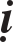 laêng.Sö ngöôøi phuû Haø Trung, hoï Vöông. Tuoåi nhoû xa tuïc, nöông	theoCao Ñaïi sö ôû chuøa Phoå Cöùu maø xuaát gia, ñuû tuoåi thì thoï Cuï giôùi. Baét ñaàu du phöông ñeán gaëp Tu sôn chuû ôû Long Teá-Phuû Chaâu, gaàn guõi laâu ngaøy maø cô duyeân chöa kheá hoïp. Sau ñeán Baùo AÂn Ñaïo traøng ôû Kim laêng tham vaán ngaøi Tònh Tueä thì ñoán ngoä Huyeàn chæ. Sau Sö ôû Theâ Hieàn töï ôû Loâ sôn. Sö leân phaùp ñöôøng daïy chuùng raèng: Töø treân caùc Thaùnh phöông tieän moân chaúng thieáu, ñaïi ñeå chæ caàn caùc nhaân giaû coù choã thaáy. Song chöa thaáy vaãn khoâng sai khaùc maûy may, caùc nhaân giaû cuõng chöa töøng traùi soùt 1 maûy may. Bôûi sao theá, laïi chaúng phí 1 maûy may khí löïc, laïi tænh yeáu chaêng. Neáu noùi Tyø-loâ coù thaày, phaùp thaân coù chuû. Ñaây beøn öùc döông ñoái cô maø baøy ra. Caùc nhaân giaû laøm gì töøng ñoái ñaïo lyù. Neáu cuõng hieåu laïi chaúng hieàm lôùi Phaät khaùc, chôù troïng Toå sö, ngay ñaây maét mình saùng môùi ñöôïc - Vò Taêng hoûi: Nhö theá naøo laø lôøi aáy. Sö hoûi: Noùi gì? Hoûi: Khi roái rít tìm chaúng ñöôïc laø theá naøo? Sö noùi: Tìm caùi gì chaúng ñöôïc? Hoûi: Nhö theá naøo laø yù Toå sö? Sö noùi: Duøng yù Toå sö laøm gì? Hoûi: Trieàu nay trình vieãn thuïy chaùnh yù vì ai ñeán? Sö noùi: Ñaïi chuùng thaáy heát maëc oâng hoûi - Naêm Caøn Ñöùc ba Giang Nam quoác chuû ñoùn ñaïo hoùa cuûa Sö, ôû vöôøn Baéc laäp Ñaïi Ñaïo traøng goïi laø Tònh ñöùc môøi Sö ñeán ôû ban hieäu laø Ñaïi Thieàn sö. Sö leân phaùp ñöôøng daïy chuùng raèng: Phaøm muoán moä Ñaïo cuõng caàn phaûi thöôïng thöôïng caên khí môùi ñöôïc haïng trung haï chaúng deã thöøa ñöông (gaùnh vaùc). Bôûi vì sao, Phaät phaùp khoâng phaûi laø caûnh   giôùicuûa taâm yù thöùc. Thöôïng toïa chôù coù khinh thöôøng. Ngöôøi xöa khaùc noùi: Maét Sa-moân naém giöõ theá giôùi, ñoùng hoäp caøn khoân, kín khít (daèngdaëc?) chaúng loït sôïi toùc. Do ñoù chö Phaät khen ngôïi khen ngôïi chaúng kòp, so saùnh so saùnh chaúng kòp, Ñaïo cuûa Thöôïng toïa oai quang saùng röïc baøy xöa baøy nay. May coù gia phong nhö theá sao chaúng noái laáy. Vì sao töï sinh thaáp heøn, luoáng chòu cay ñaéng maø chaúng ñöôïc hieåu ngoä. Chæ vì nhö theá maø chö Phaät ra ñôøi, chæ vì nhö theá maø chö Phaät noùi nhaäp Nieát-baøn, chæ vì nhö theá maø Toå sö rieâng töø Taây Truùc ñeán - Vò Taêng hoûi: Chö Thaùnh ñeàu vaøo Baàt Nhò phaùp moân, nhö theá naøo laø phaùp moân Baát Nhò. Sö noùi: Chæ vaøo ñoù. Ñaùp: Ñoù töùc laø xöa nay ñoàng moät. Sö hoûi: OÂng noùi choã naøo laø ñoàng? Hoûi: Nhö theá naøo laø ñaïi yù Phaät phaùp? Sö noùi: Khôùp caâu hoûi. Ñaùp: Ñoù töùc laø Hoïc nhaân leã baùi. Sö noùi: OÂng hieåu laøm gì - Hoûi: Nhö theá naøo laø Phaät? Sö hoûi: Nhö theá naøo chaúng phaûi? Sö laïi baûo chuùng raèng: Ta khoâng coù theå lao mình xuoáng hang nuùi xoùa saïch daáu veát ôû chôï buùa maø ra vaø cung thaønh ñeå theâm phieàn cho vua chuùa, ñoù laø loãi cuûa ta. Beøn nhieàu laàn töø giaõ trôû veà nuùi cuõ quoác chuû môøi Sö ôû Theâ Huyeàn Lan Nhaõ taïi Nguõ Phong. Nieân hieäu Khai Baûo 2, ngaøy 17 thaùng 8, Sö ngoài yeân maø tòch, thoï 64 tuoåi laïp ñöôïc 44.Quoác sö Tueä Cöï ôû nuùi Ñaïo phong, Cao ly.Sö baét ñaàu phaùt cô vôùi ngaøi Tònh Hueä. Vua nhaø rieâng moä Ñaïo sö sai söù môøi veà. Sö beøn trôû veà choán cuõ, Quoác chuû thoï ñöôïc taâm quyeát leã kính tieáp ñaõi raát haäu. Moät hoâm thænh Sö vaøo phuû vua leân phaùp toøa, Sö chæ laàu oai phuïng daïy chuùng raèng: Laàu oai phuïng vì caùc Thöôïng toïa neâu baøy, caùc Thöôïng toïa coù hieåu chaêng. Neáu hieåu thì hieåu theá naøo? Neáu noùi chaúng hieåu, laàu oai phuïng laøm gì chaúng hieåu. Traân troïng - Ngoân giaùo cuûa Sö truyeàn khaép Trung Hoa. Sau khoâng bieát Sö maát ôû ñaâu.Thieàn sö Thaùi Khaâm Phaùp Ñaêng ôû Thanh löông, Kim laêng.Sö ngöôøi Nguïy Phuû. Môùi sinh ra maø bieát coù bieän taøi voâ ngaïi. Sö vaøo thaát ngaøi Tònh Tueä haûi chuùng ñeàu theo, moïi ngöôøi ñeàu baûo laø thoâng minh taøi gioûi. Tröôùc Sö ñöôïc môøi ôû vieän Sang Laâm, nuùi U Coác taïi Hoàng chaâu. Sö leân phaùp ñöôøng chöa ngoài beøn baûo raèng: Nuùi naøy ñôøi tröôùc coù 1, 2 Toân tuùc töøng ñeán noùi phaùp, toøa naøy cao roäng baát taøi laøm sao ngoài ñöôïc. Ngöôøi xöa coù noùi: Ñaõnh leã Tu-di Ñaêng Vöông Nhö Lai beøn ngoài ñöôïc. Laïi noùi: Tu-di Ñaêng Vöông Nhö Lai nay ôû ñaâu? Ñaïi chuùng coù thaáy chaêng 1 luùc leã baùi. Sö lieàn leân toøa im laëng hoài laâu noùi raèng: Vì ñaïi chuùng chæ nhö theá, coù choã hieåu chaêng? Vò Taêng hoûi: Nhö theá naøo laø caûnh Song Laâm? Sö noùi: Veõ cuõng chaúng thaønh. Hoûi: Nhö theá naøo laø ngöôøi trong caûnh? Sö noùi: Laïi ñi. Laïi noùi: Caûnh cuõng chöa bieát laïi boû ngöôøi.Hoûi: 1 khi Phaät ra ñôøi thì chaán ñoäng trôøi ñaát, Hoøa thöôïng ra ñôøi chaán ñoäng phöông naøo? Sö noùi: Thaáy choã naøo chaán ñoäng. Ñaùp: Ngaøy nay thì theá naøo. Sö noùi: Ngaøy nay coù vieäc gì - Coù vò Taêng ra leã baùi. Sö noùi: Ñaïo giaû, tröôùc heát taï ôn oâng thænh ta ñem gì noùi vôùi oâng. Taêng ñònh hoûi. Sö noùi: Saép baûo laø bieát nhau maø laïi thaønh khoâng quen bieát. - Hoûi: Nhö theá naøo laø yù saâu kín Taây Truùc ñeán? Sö noùi: Khoå. Hoûi: Moät Ñöùc Phaät ra ñôøi thì khaép thaám nhuaàn quaàn sinh, Hoøa thöôïng ra ñôøi seõ vì ngöôøi naøo? Sö noùi: Chaúng uoång. Hoûi: Ñoù töùc laø ñaïi chuùng coù nhôø caäy. Sö noùi: Haø taác (khoâng caàn?) - Sö baûo chuùng raèng: Laïi truï ñöôïc cuõng ñöùng laâu, quan nhaân vaø caùc ñaïi chuùng ngaøy nay thænh nhau caån troïng, caùi thuø coâng naøy tæ mæ naøo kòp. Do ñoù, ngöôøi chöa hieåu nghe moät caâu, chæ ngaên ngaøy naøy ai môû mieäng. Sö beøn xuoáng toøa ñöùng döïa coät maø baûo chuùng raèng: Hieåu chaêng: Trôøi roàng laéng nghe maø möa hoa: Hieåu chaêng? Trôøi roàng laéng nghe maø möa hoa, chôù laøm cuûa Tu Boà ñeà, ngaøy saép heát laïi laøm sao tin nhaän vaâng laøm - Sö keá ôû vieän Thöôïng lam hoä quoác. Vò Taêng hoûi: Möôøi phöông ñeàu ñaùnh troáng 10 choã 1 luùc nghe, nhö theá naøo laø nghe? Sö noùi: OÂng töø phöông naøo ñeán. Hoûi: Kheùo laøm Ñaïo Boà-taùt chaúng nhieãm caùc phaùp töôùng nhö theá naøo laø ñaïo Boà-taùt? Sö noùi: Caùc phaùp töôùng. Hoûi: Nhö theá naøo ñöôïc chaúng nhieãm. Sö noùi: Nhieãm choã naøo? Hoûi: Chaúng laâu môû Tuyeån tröôøng coù nho Hoïc nhaân tuyeån chaêng? Sö noùi: OÂng laø ngöôøi chaám traùn? - Laïi noùi: OÂng laø khoa muïc gì - Hoûi: Nhö theá naøo laø dieãn nghóa Ñaïi phaùp? Sö noùi: Ta dieãn sao gioáng oâng dieãn. Sau Sö ñeán ôû vieän Long quang ôû Kim laêng, Sö leân phaùp ñöôøng ngoài treân toøa Duy-na laø Baïch Chuøy thöa raèng: Chieáu phaùp Long töôïng ñaây, neân quaùn Ñeä nhaát nghóa. Sö noùi: Duy-na laø Ñeä nhò nghóa Tröôûng laõo chæ nay laø nghóa thöù maáy. Sö laïi ñöa tay aùo leân baûo chuùng raèng: Ñaïi chuùng hieåu chaêng, ñaây laø nuùi hoâ muùa ñaïp. Chôù noùi 500 ñôøi tröôùc töøng vì laïc chæ ñeán, hoaëc coù nghi tình môøi neâu ra cho thaáy. Luùc ñoù coù Vò Taêng hoûi: Nhö theá naøo laø Chaùnh toâng chö Phaät. Sö noùi: OÂng laø Toâng naøo. Hoûi: Nhö theá naøo? Sö noùi: Ra sao töùc chaúng hieåu. Hoûi: Thöôïng am 1 khuùc Sö thaân noùi, ngaøy nay Long quang vieäc theá naøo. Sö noùi: OÂng khi naøo ñeán Thöôïng lam laïi ñaây. Hoûi: Söï ñöông ñeá nhö theá naøo? Sö noùi: Chaúng ñöông ñeá thì tìm choã khaùc. Hoûi: Nhö theá naøo laø Ñaïi yù Phaät phaùp? Sö noùi: Laïi hoûi tieåu yù thì ñeán cho oâng ñaïi yù - Sau Sö vaøo ôû Ñaïi Ñaïo traøng hanh löông taïi Kim laêng. Sö leân phaùp ñöôøng, Taêng ra hoûi. Sö noùi: Taêng aáy tröôùc heát ra vì ñaïi chuùng, sau môùi vì aân saâu quoác chuû. Hoûi: Quoác chuû thì thænh Toå tòch laïi môû, coøn Hoïc nhaân treân ñeán thænh Sö chæ thaúng nguoàn taâm. Sö noùi: Treân ñeán thì döôùi ñi. Hoûi: Phaùp nhaõn 1 ñeøn phaân chieáu thieân haï, coønHoøa thöôïng 1 ñeøn phaân phoù cho ai? Sö noùi: Phaùp nhaõn choã naøo phaân chieáu ñeán - Giang Nam quoác chuû khi laøm Trònh Vöông thì thoï taâm phaùp vôùi ngaøi Tònh Hueä. Kòp khi Tònh Tueä nhaäp dieät thì töøng hoûi raèng: Tieân sö coù gì chaúng hieåu coâng aùn? Sö noùi: Phaân taùch ra. Hoâm khaùc laïi hoûi: Nhaân nghe Tröôûng laõo ôû Tieân sö coù choã nghe khaùc? Sö laøm theá ñöùng daäy. Quoác chuû noùi laïi ngoài xuoáng - Sö baûo chuùng raèng: Phaùp tòch cuûa Tieân sö coù 500 chuùng, nay chæ coù maáy möôi ngöôøi ôû caùc phöông laøm thöôïng thuû. OÂng noùi: Chôù coù laàm chæ ñöôøng cho ngöôøi chaêng, neáu laàm chæ giaùo ngöôøi khaùc vaøo nöôùc vaøo löûa thì phaûi rôi xuoáng haàm hoá. Song ngöôøi xöa laïi noùi: Neáu ta ñeán nuùi ñao, nuùi ñao seõ töï suïp xuoáng (gaûy naùt), neáu ta ñeán vaïn nöôùc soâi, vaïn nöôùc soâi seõ tieâu maát, laïi laøm gì coù thöông löôïng, noùi naêng lieàn noùng vaø hoûi thì lieàn sinh sô laø sao, vì caùch hoaït nhieàu luùc. Thöôïng toïa chæ hieåu laø ta choã naøo ñi chaúng ñöôïc, coù ngöôøi ñi chaúng ñöôïc laø vì nhaõn v.v... caùc caên, saéc v.v... caùc phaùp. Caùc phaùp ñaõ boû, Thöôïng toïa môû maét thaáy caùi gì. Do ñoù noùi chaúng thaáy 1 phaùp töùc Nhö Lai môùi ñöôïc goïi laø quaùn töï taïi. Traân troïng - Naêm Khai Baûo thöù 7, thaùng 6 Sö coù bònh, baûo chuùng raèng: Laõo Taêng naèm bònh laø muoán gaëp oâng, nhö tuøy choã Ñaïo traøng roõ raøng laø hoùa thaønh, laïi noùi laøm gì laø hoùa thaønh. Chaúng thaáy Ñaïo sö xöa noùi: Baûo Sôû chaúng xa, phaûi tieán leân phía tröôùc, khi ñeán thaønh laïi baûo ñaây do ta hoùa ra. Nay caùc ngöôøi thöû noùi ñaïo lyù aáy xem, laø thieàn Nhö Lai hay Thieàn Toå sö, laïi ñònh ñöôïc chaêng. Caùc oâng tuy laø sinh muoän, nhöng caàn bieát nghieâu thieåm chuùa nöôùc ta phaøm choã ñaát toát ñeàu laäp Ñaïo traøng khi caàn thì khoâng thieáu. Chæ caàn oâng môû mieäng nhö nay chaúng nhö caùi gì laø mieäng oâng, sau ñaùp coâng hieäu 4 aân 3 höõu, muoán ñöôïc hieåu chaêng. Chæ bieát mieäng aét khoâng loãi, neáu coù loãi nhaân oâng maø coù ta. Nay gioù löûa böùc eùp nhau, ñi döøng laø ñaïo thöôøng. Laõo taêng truù trì ôû ñaây saép hôn 12 naêm, luoân ñöôïc quoác chuû giuùp phaùt trieån, cho ñeán Ñaøn vieät möôøi phöông, baïn ñaïo chuû söï Ñaïo chuùng ñeàu heát loøng vì ta, im laëng maø khoù noùi, hoaëc maëc aùo vaûi soâ, ñaây töùc laø thuaän tuïc Ñaïo ta traùi chaân, laïi daïo thuaän toát hay traùi toát, song chæ thuaän theo ta noùi thì khoâng ñieân ñaûo. Di haøi cuûa ta phaûi choân ôû hai beân phaàn moä cuûa Ñaïi Trí taïng taïi Nam sôn, leân xuoáng roõ raøng khoâng chìm maát ñi, coá gaéng haõy coá gaéng, caån thaän! Ngaøy 24 aáy Sö an toïa maø qua ñôøi.Thieàn sö Thieäu Nham ôû chuøa Chaân thaân baûo thaùp, Haøngchaâu.Sö ngöôøi Ung chaâu, hoï Löu. 7 tuoåi ñaõ nöông ngaøi Cao An Thieàn sömaø xuaát gia. 18 tuoåi thoï giôùi Cuï tuùc vôùi Hoaøi Huy. Ñeán khi du phöông vôùi Quoác sö Thieàu ôû Thieân Thai cuøng thoï kyù taïi Laâm xuyeân. Sö tìm ñeánchoáng tích döøng chaân ôû chuøa Thuûy Taâm taïi Chieát Höõu, sau döøng ôû nuùi Phaùp hoa taïi vieät chaâu, tieáp tuïc vaøo ôû Tònh vieän Thöôïng Phöông taïi chuøa Thaùp. Vua Ngoâ Vieät khieán Sö môû phaùp, ban hieäu laø Lieãu Khoâng Ñaïi Trí Thöôøng Chieáu Thieàn sö. Sö leân phaùp ñöôøng daïy chuùng raèng: Sôn Taêng raát ít tri kieán voán mong nhaøn phoùng nieäm kinh ñôïi cheát, haù baûo raèng: Ngaøy nay Ñaïi vöông caån troïng khoå khuyeân Sôn Taêng baét chöôùc tuùc Ñöùc caùc phöông môû baøy Phaùp Dieân. Song Ñaïi vöông coát thænh, chæ mong caùc nhaân giaû laïi minh taâm chöa? Chaúng phaûi laø luùc noùi naêng cöôøi giôõn (ñuøa) maø laø luùc ngöng thaân yeân laëng, laø luùc tham tìm tri thöùc, laø luùc thöông löôïc vôùi baïn Ñaïo, laø luùc xem nuùi ngaém nöôùc, luùc tai maét tuyeät ñoái laø taâm oâng phaûi khoâng. Nhö treân ñaõ giaûi taát caû ñeàu thuoäc ma mò, haù goïi laø Minh Taâm. Laïi coù 1 loaïi ngöôøi lìa thaân trong voïng töôûng, ngoaøi ra rieâng nhaän khaép möôøi phöông theá giôùi, haøm chöùa nhaät nguyeät bao truøm thaùi hö, ñoù laø chaân taâm xöa nay, ñaây laø choã chaáp cuûa ngoaïi Ñaïo khoâng phaûi laø Minh Taâm. Caùc nhaân giaû muoái hieåu chaêng. Taâm khoâng phaûi cuõng chaúng khoâng phaûi. OÂng ñònh chaáp nhaän noù ñöôïc chaêng. Hoûi: Khi luïc hoïp laéng trong thì theá naøo? Sö noùi: Ñaïi chuùng ai tin oâng. Hoûi: Khi thaáy traêng queân ngoùn tay thì theá naøo? Sö noùi: Khoâng phaûi thaáy traêng. Hoûi: Haù coù theå nhaän ngoùn tay laøm maët traêng ö? Sö noùi: Tham hoïc ñeán ñaây bao laâu. Naêm Khai Baûo 4, thaùng 7 Sö coù bònh, baûo ñeä töû raèng: Caùc haïnh voâ thöôøng töùc laø töôùng thöôøng truù. Sö noùi: Xong thì ngoài kieát giaø maø maát, thoï 73 tuoåi, laïp ñöôïc 55.Thieàn sö Tueä Teá Phaùp An ôû vieän Baùo AÂn, Kim laêng.Sö ngöôøi ôû Thaùi Hoøa ñöôïc AÁn Taâm bôûi ngaøi Phaùp Nhaõn. Tröôùc Sö laø ñôøi thöù 4 ôû vieän Suøng thoï, Taøo sôn taïi Phuû chaâu. Sö leân phaùp ñöôøng baûo chuùng raèng: Bieát huyeãn lieàn lìa, chaúng laøm phöông tieän lìa huyeãn lieàn giaùc, cuõng khoâng thöù lôùp. Caùc Thöôïng toïa laïi laøm sao hieåu? Chaúng laøm phöông tieän cuõng khoâng thöù lôùp yù ngöôøi xöa ôû ñaâu? Neáu hieåu ñöôïc chö Phaät thöôøng thaáy tröôùc maét, neáu chöa hieåu xin ñöøng vaøo trong kinh Vieân Giaùc maø baøn. Phaøm Phaät phaùp töø xöa ñeán nay chöa töøng chaúng thaáy tröôùc maét. Caùc Thöôïng toïa trong moïi luùc ñeàu nöông oai quang naøy maø caàn ñaày ñuû tín caên gaùnh vaùc ñöôïc leân môùi ñöôïc, chaúng thaáy Phaät khen maïnh meõ ñoä ngöôøi kham laø ngöôøi taøi gioûi cuõng chaúng khen thöôûng ngöôøi khaùc höôùng thieän tu laâu tònh nghieäp. Caàn gioáng ngöôøi khaùc nhö keû ñoà teå neùm dao thì lieàn chöùng quaû A-la-haùn. Caàn haûi nhö luùc ñaàu môùi ñöôïc. Do ñoù, Tröôûng giaû noùi: Nhö ñem phaïm vò maø treo cho keû phaøm phu? - Vò Taêng hoûi: Ñaïi chuùng ñaõ ñeán phaùp hoäi, thænh Sö trong huyeàn khoâng tieác caâu. Sö noùi: Löøa ñöôïc ñaïi chuùng chaêng? Ñaùp: Ñoù töùc laø toaønöùng caâu hoûi naøy. Sö noùi: Khoâng duøng ñöôïc. Hoûi: Ngöôøi xöa coù noùi taát caû caùc phaùp duøng baát sinh laøm toâng, nhö theá naøo laø toâng Baát sinh? Sö noùi: Toát thay caâu hoûi. Hoûi: Trong Phaät phaùp thænh Sö phöông tieän. Sö noùi: Phöông tieän roài. Hoûi: Nhö theá naøo laø taâm coå Phaät. Sö noùi: Ñôøi gì quoác chuû Giang Nam thænh Sö ñeán ôû Baùo AÂn ban hieäu nhieáp chuùng. Sö leân phaùp ñöôøng baûo chuùng raèng: Ngaøy nay vaâng leänh khieán truù trì ôû vieän naøy vì chuùng dieãn phaùp. Vöøa roài ñaõ thaáy Duy-na ñaùnh chuoâng, nhieàu  ít khieán quaùn Ñeä nhaát nghóa. Laïi laøm gì coù Ñeä nhaát nghóa. Neáu trong ñoù tham ñöôïc nhieàu ít tænh yeáu, nhö nay laïi rieâng noùi caùi gì, lieàn ñöôïc nöông aân chæ chaúng theå ñoå maëc ñi. Phaøm Thieàn toâng baøy yeáu, phaùp nhó phaùp thöôøng vieân minh hieån baøy neâu xöa neâu nay. Cho ñeán Ñaït-ma ôû Taây Truùc ñeán cuõng chæ cuøng caùc ngöôøi chöùng minh, cuõng khoâng phaùp naøo coù theå cho ngöôøi, Ñaïo chæ noùi ngay ñaây laø phaûi, lieàn baûo laäp töùc maø gaëp laáy, Ngöôøi xöa tuy vaãn noùi laäp töùc maø gaëp laáy ngaøy nay ngoài chôi maø gaëp ñöôïc chaêng, ai coù nghi tình cöù hoûi, Vò Taêng hoûi: Ba ñöùcaùo khu töø Phaät dieãn 1 aâm huyeàn loä, thænh Sö noùi:. Sö noùi: OÂng noùi coù hay chöa? Hoûi: Nhö theá naøo laø caûnh Baùo AÂn. Sö noùi: Moïi ngöôøi thaáy oâng hoûi. Trong naêm Khai Baûo, Sö maát ôû vieän naøy.Kheá Truø Thieàn sö ôû vieän Suøng thoï, Phuû chaâu.Sö ngöôøi Taây chaâu. Sö leân phaùp ñöôøng, coù Vò Taêng hoûi: 4 chuùng quaùn tæ mæ Ñeä nhaát nghóa, nhö theá naøo laø Ñeä nhaát nghóa? Sö noùi: Sao nhoïc coâng hoûi? Sö laïi noùi: Ñaïi chuùng muoán bieát nghóa Phaät taùnh thì quaùn thôøi tieát nhaân duyeân, thôøi tieát nhaân duyeân laø gì? Thöôïng toïa nhö nay lieàn tan ñi laïi noùi coù chöa, neáu khoâng nhaân duyeân gì laïi tan ñi, neáu coù laøm gì laø Ñeä nhaát nghóa. Thöôïng toïa Ñeä nhaát nghóa hieän thaønh ñaâu nhoïc laïi quaùn sao hieån saùng ñöôïc Phaät taùnh thöôøng chieáu taát caû phaùp thöôøng truù, neáu thaáy coù phaùp thöôøng truù, cuõng chöa phaûi nguoàn chaân cuûa phaùp, theá naøo laø nguoàn chaân cuûa phaùp. Thöôïng toïa khoâng thaáy ngöôøi xöa noùi: Moät ngöôøi phaùt chaân veà nguoàn möôøi phöông hö khoâng ñeàu tieâu toån. Laïi coù phaùp laøm yù hieåu chaêng? Ngöôøi xöa coù ñaïi söï nhaân duyeân nhö theá, y ñoù maø laøm lieàn phaûi, ñaâu nhoïc Tröôûng laõo noùi nhieàu. Trong chuùng neáu coù ngöôøi chöa xin môøi neâu ra - Vò Taêng hoûi: Ñeøn Tònh Tueä thaân ñoát nöôùc oâng, nay Vöông haàu thænh maïng lònh, nhö theá naøo laø ñeøn Tònh Hueä. Sö noùi: Lieàn thænh 1 hoûi. Hoûi: Ngöôøi xöa choã thaáy khoâng baèng nhau thænh Sö phöông tieän. Sö noùi: Ngöôøi xöa thaáy caùi gì khoâng baèng. Hoûi: Nhö theá naøo laø Phaät? Sö noùi: Nhö theá naøo laø Phaät. Hoûi: Laõnh hoäi thì nhö theá naøo? Sö noùi: Laõnh hoäi thì töùc chaúng phaûi. Hoûi: yù Taây Truùc ñeán Sö seõ laø ngöôøi thöù maáy? Sö noùi: Naêm thaùng 08 haèng naêm laøtieát. Hoûi: Nhö theá naøo laø Hoøa thöôïng vì ngöôøi 1 caâu? Sö noùi: Quaùn AÂm neâu hay Thöôïng Lam neâu? - Naêm Thuaàn Hoùa thöù 3 thì Sö maát.Thieàn sö Thanh Tích ôû nuùi Vaân cö, Hoàng chaâu.Sö ngöôøi Tuyeàn chaâu. Tröôùc Sö ôû vieän Quaûng Bình nuùi Long tu. Coù Vò Taêng hoûi: Nhö theá naøo laø caûnh Quaûng Bình. Sö noùi: Bieát laáy Quaûng Bình. Coù hoûi: Nhö theá naøo laø ngöôøi trong caûnh? Sö noùi: Xeùt laáy. Sau Sö ôû nuùi vaân cö, coù Vò Taêng hoûi: Theá naøo laø caûnh vaân cö? Sö noùi: Oâng goïi caùi gì laø caûnh? Hoûi: Theá naøo laø ngöôøi trong caûnh? Sö noùi: Vöøa roài noùi gì vôùi oâng. Sau Sö ôû vieän Taây Minh taïi Tuyeàn chaâu coù Lieâu Thieân söù vaøo vieän thaáy cuùng döôøng chaân hình cuûa Hoøa thöôïng Phaùp Nhaõn, beøn hoûi tröôùc chaân laø quaû gì? Sö noùi: Quaû giaû. Thieân söù noùi ñaõ laø quaû giaû vì sao ñem cuùng döôøng chaân. Sö noùi: Cuõng chæ caàn Thieân söù bieát giaû. Hoûi: Nhö theá naøo laø Phaät? Sö noùi: Dung nhan raát dieäu kyø.Thieàn sö Ñaïo Thöôøng ôû vieän Ñaïi Trí, nuùi Baù Tröôïng, Hoàngchaâu.Xöa xuaát gia ôû nuùi naøy leã Thieàn sö Chieáu Minh maø caïo toùc.  Tìmtham vaán vôùi ngaøi Tònh Tueä thì giöõ gìn röông gaäy, nhaân thænh ích hoûi raèng: Ngoaïi Ñaïo hoûi Phaät, chaúng hoûi coù noùi, chaúng hoûi khoâng noùi keå chöa troïn. Tònh Tueä noùi döøng laïi döøng laïi, oâng cöù höôùng choã Theá Toân im laëng hoài laâu maø hieåu ñi. Sö töø ñoù maø ngoä nhaäp. Sau nuùi naøy thænh Sö trôû veà truø trì ñuùng laø ñôøi thöù 11, ngöôøi hoïc raát ñoâng. Sö leân phaùp ñöôøng daïy chuùng raèng: Ngoài xe baùu naøy maø thaúng ñeán Ñaïo traøng, moãi ngaøy nhoïc caùc Thöôïng toïa hoûi thaêm khoâng theå keùo daøi. Trôøi laïnh xin chôù ñöùng laâu, xin môøi trôû veà. Traân troïng - Vò Taêng hoûi: Nhö theá naøo  laø vieäc haønh cöôùc cuûa Hoïc nhaân? Sö noùi: Beû gaûy caây gaäy ñöôïc chöa: Hoûi: Ngöôøi xöa coù noùi: Thích Ca cuøng ta ñoàng tham vaán, chöa bieát tham ngöôøi naøo? Sö noùi: Chæ coù ñoàng tham môùi bieát ñöôïc. Hoûi: Khoâng bieát ngöôøi naøy laøm sao gaàn guõi. Sö noùi: Ñoù töùc laø chaúng hieåu tham roài. Hoûi: Theá naøo laø yù Toå Sö Taây Truùc ñeán? Sö noùi: Thöôøng thöôøng hoûi chaúng ñöôïc. Hoûi: Khuùc ca trôû veà queâ laøm sao maø haùt? Sö noùi: Neáu khieán haùt thì rôi laïi sau oâng. Hoûi: Nhö theá naøo laø caûnh Baùch Tröôïng? Sö noùi: Ñaâu gioáng Vaân cö. Hoûi: Nhö theá naøo laø Baùch Tröôïng vì ngöôøi 1 caâu? Sö noùi: Sö noùi: Neáu ñeán caùc phöông ñeàu phaûi hoûi qua - Sö laïi baûo chuùng raèng: Thaät laø voâ söï cuøng Thöôïng toïa ai naáy ñeàu thôø Phaät. Laïi coù nghi gì ñöôïc ñeán ñoù. Ngöôøi xöa chæ noùi: Möôøi phöông cuøng tuï hoäi moïi ngöôøi hoïc voâvi. Ñaây laø nôi choïn Phaät, taâm khoâng thi ñaäu veà. Taâm khoâng thì thi ñaäu, laïi laøm sao hieåu taâm khoâng? chaúng phaûi laø trong choã naøo nhaém maét ngoài im laø taâm khoâng. Ñaây chính laø hieåu theo Thöùc aám töôûng. Thöôïng toïamuoán taâm khoâng chaêng, chæ laïi bieát taâm (thöùc taâm?). Do ñoù, noùi quaù khöù ñaõ qu roài, vò lai laïi khoâng tính ngoài söõng maø voâ söï, ñaâu töøng coù ngöôøi goïi. Neáu coù ngöôøi goïi Thöôïng toïa thì leân tieáng daï laø toát hay khoâng leân tieáng daï laø toát, neáu leân tieáng thì ai goïi Thöôïng toïa, neáu khoâng leân tieáng thì chaúng bònh ñieác vaäy. Theå cuûa ba ñôøi voán khoâng maø chaúng phaûi laø goã ñaù. Do ñoù ngöôøi xöa noùi: Taâm khoâng thì ñöôïc thaáy Phaùp vöông. Laïi thaáy Phaùp vöông chaêng, hay chæ laø Laõo taêng bònh. Laïi chôù laø cöø töï phaùt chaêng? Traân troïng - Vò Taêng hoûi: Nhö theá naøo laø Phaät? Sö noùi: OÂng bao nhieâu vieäc chaúng hoûi. Taêng neâu ngöôøi khaùc hoûi Huyeàn Sa raèng: 3 thöøa 12 phaàn giaùo thì chaúng hoûi, nhö theá naøo laø yù Toå sö Taây Truùc ñeán? Huyeàn Sa noùi 3 thöøa 12 phaàn giaùo chaúng caàn vò Taêng aáy khoâng hieåu, thænh Sö vì noùi. Sö noùi: OÂng thaät chaúng hieåu? Ñaùp: Thaät chaúng hieåu. Sö noùi: Keä raèng:Thai.Chaúng caàn ba thöøa caàn toå toângBa thöøa chaúng caàn, cuøng oâng ñoàng OÂng nay muoán hieåu thoâng toâng chæ Sau ñeâm vöôïn huù treân nuùi loaïn.Naêm Thuaàn Hoùa thöù 2 Sö maát, thaùp xaây ôû nuùi naøy.Thieàn sö Kænh Tuaân Thoâng Tueä ôû chuøa Baùt Nhaõ, nuùi ThieânSö leân phaùp ñöôøng baûo chuùng raèng: Choã saùng suûa röïc rôõ maø neâuxöa neâu nay, chöa töøng coù maûy may giaùn ñoaïn, khoâng thôøi khoâng tieát maõi maõi goõ ñònh, Thöôïng toïa khoâng choã thoâng hôi. Do ñoù noùi: Nuùi soâng ñaát lieàn laø Thieän tri thöùc Thöôïng toïa, phoùng quang ñoäng ñaát ñuïng choã hieän baøy, thaät khoâng coù maûy may phaùp naøo coù theå ngaên caùch trôû ngaïi. Nhö nay nhaân sao maø chaúng hieåu, rieâng coù choã sinh nghi. Voâ söï chaúng caàn ñöùng laâu - Vò Taêng hoûi: Hoa öu-ñaøm nôû ra ngöôøi ñeàu thaáy, gia phong Baùt Nhaõ ban moät lôøi. Sö noùi: Chaúng nhaân Thöôïng toïa hoûi chaúng töøng neâu gioáng ngöôøi. Hoûi: Ñoù töùc laø nuùi Baùt Nhaõ huøng vó choáng cöï ngang xöa nay. Sö noùi: Cuõng laïi hieåu laàm - Hoûi: Khi Ngöu Ñaàu chöa gaëp Töù Toå vì sao traêm chim ngaäm hoa? Sö noùi: OÂng thaáy choã naøo? Hoûi: Gaëp roài vì sao khoâng ngaäm hoa? Sö noùi: Laïi hieåu thoaïi toát. - Hoûi: Linh Sôn 1 hoäi Ca-dieáp thaân nghe, chöa bieát ngaøy nay 1 hoäi ngöôøi naøo ñöôïc nghe. Sö noùi: OÂng thöû neâu Ca-dieáp ñích thaân nghe xem. Thöa: Ñoù töùc laø Ca-dieáp ñích thaân nghe. Sö noùi: Loaïn Noùi taøo lao laøm gì. Sö töï neâu lôøi ngôïi khen raèng:Chaân thaät roäng vaéng Ngöôøi Sính hoïa tranhNuùi cao khoâng maây Ñaàm laéng traêng saùng.Thieàn sö Saùch Chaân Phaùp Thí ôû chuøa Qui toâng, Loâ sôn.Sö ngöôøi Taøo chaâu, hoï Nguïy teân laø Tueä Sieâu. Khi ñeán phaùp ñöôøng ngaøi Tònh Tueä hoûi: Nhö theá naøo laø Phaät? Tònh Tueä noùi: OÂng laø Tueä Sieâu. Sö töø ñaáy maø tin vaøo. Lôøi aáy truyeàn ñeán caùc phöông. Luùc ñaàu töø ñænh Dö giaø Loâ sôn, phong thænh Sö xuoáng ôû Qui Toâng. Sö leân phaùp ñöôøng baûo chuùng raèng: Caùc Thöôïng toïa, thaáy nghe hieåu bieát chæ coù moät löôït, chæ nhö ñaõ hieåu roài laø thaáy nghe hieåu bieát khoâng phaûi laø thaáy nghe hieåu bieát, muoán hieåu chaêng, ta cuøng caùc Thöôïng toïa noùi phaù. Ñôïi oâng ngoä môùi ñöôïc. Ñöùng laâu. Traân troïng. - Vò Taêng hoûi: Nhö theá naøo laø Phaät? Sö noùi: Ta noùi vôùi oâng laø rieâng coù. Hoûi: Nhö theá naøo laø caûnh Qui Toâng? Sö noùi: Laø oâng thaáy gì? Hoûi: Nhö theá naøo laø ngöôøi trong caûnh? Sö noùi: Ñi ra ñi. Hoûi: Quoác vöông xin cöùu giuùp môû roäng Phaùp Dieân, chaúng rôi vaøo thaáy nghe, thænh Sö noùi: Mau. Sö noùi: Noùi nhaøn roài, Hoûi: yù Sö theá naøo? Sö noùi: Laïi noùi loaïn. Hoûi: Theo giaùo coù noùi: Ñem thaân taâm naøy daâng traàn saùt vaäy thaät goïi laø baùo aân Phaät, traàn saùt thì chaúng hoûi, theá naøo laø baùo aân Phaät? Sö noùi: Neáu nhö oâng thì töùc laø baùo aân Phaät. Hoûi: Voâ tình noùi phaùp, ñaát lieàn ñöôïc nghe, khi sö töû gaàm theùt thì nhö theá naøo? Sö noùi: OÂng laïi nghe chaêng? Ñaùp: Ñoù töùc laø ñoàng voâ tình. Sö noùi: OÂng chaúng ngaïi hieåu. Hoûi: Ngöôøi xöa laáy chaúng lìa kieán vaên laøm Toâng, chöa bieát Hoøa thöôïng laáy gì laøm Toâng? Sö noùi: Caâu hoûi naøy raát toát. Hoûi: Cuõng laø 3 duyeân 4 duyeân? Sö noùi: Chôù noùi loaïn. Keá Sö ñeán ôû chuøa Phuïng Tieân taïi Kim laêng. Chöa bao laâu laïi dôøi veà Ñaïo traøng Baùo AÂn. Naêm Thaùi Bình Höng quoác 4 thì Sö vieân tòch.Thieàn sö Thieäu Hieån ôû vieän Ñoàng An nuùi Phuïng Theâ,  Hoàngchaâu.Vò Taêng hoûi: An vua giaùng chæ Sö laõnh nhaän, gia phong Huøng Nhóxin moät lôøi? Sö noùi: Ñaõ noùi roài. Hoûi: Ngaøn daëm ñeán vôùi Sö thænh Sö 1 tieáp? Sö noùi: Choã naøo toát. Taêng ôû nuùi Vaân Sôn Caùi xin ngoùi caát chuøa. Coù vò quan hoûi: Ñaõ laø Vaân Caùi ñaâu caàn xin ngoùi? Khoâng ñaùp ñöôïc. Sö ñaùp thay: Hieám gaëp ngöôøi kyø laï.Thieàn sö Tueä Vieân ôû chuøa Theâ Hieàn, Loâ sôn, Giang chaâu.Sö leân phaùp ñöôøng daïy chuùng raèng: Ra khoûi cöûa Taêng ñöôøng, thaáy ngoïn nuùi Nguõ laõo, 1 ñôøi tham vaán hoïc hoûi vieäc ñaõ xong ñaâu caàn phaûi ñeán ñoù, tuy theá cuõng laøm phieàn Thöôïng toïa 1 chuyeån. Voâ söï, traân troïng - Vò Taêng hoûi: Chaúng phaûi gioù ñoäng chaúng phaûi phöôùng ñoäng chöa bieát ngöôøi xöa yù chæ theá naøo? Sö noùi: Ñaïi chuùng 1 luùc hieåu laáy. Laïi Söleân phaùp ñöôøng thì coù vò Taêng ñònh hoûi. Sö beøn chæ Taêng aáy baûo: Döøng döøng laïi. Vò Taêng aáy böôùc leân hoûi: Töø treân toâng thöøa thænh Sö neâu baøy. Sö noùi: Lôøi tröôùc khoâng gaëp, lôøi sau khoù theo. Hoûi: Chöa bieát vieäc nay nhö theá naøo? Sö noùi: Chaúng hieåu lôøi ngöôøi noùi. Hoûi: Nhö theá naøo laø ñaïi yù Phaät phaùp? Sö noùi: Toát. Hoûi: Nhö theá naøo laø caûnh Theâ Hieàn? Sö noùi: Vaøo ñöôïc Tam moân lieàn bieát. Hoûi: Nhö theá naøo laø yù Toå sö töø Taây Truùc ñeán? Sö noùi: Ñaây thieáu ít. Hoûi: Ñeøn Toå laïi chieáu saùng chaúng tieác töø bi daïy keû trung haï. Sö noùi: Hieåu ñöôïc chaêng? Ñaùp: Ñoù töùc laø phöông tieän moân ñaõ môû. Sö noùi: Cuõng laø löôøng gaït.Thieàn sö Tuøng Hieån ôû vieän Quaùn AÂm, Hoàng chaâu.Sö ngöôøi ôû Phuû Ñieàn Tuyeàn chaâu. Tuoåi treû nöông ngaøi Thaïnh Theâ ôû trong aáp maø xuaát gia thoï Cuï giôùi tham vaán ngaøi Phaùp Nhaõn ñöôïc thoï kyù. Luùc ñaàu Sö ôû vieän Dieäu quaû, Thaéng chaâu. Sau Sö ñeán vieän naøy chuùng tham vaán hoïc hoûi raát ñoâng. Sö leân phaùp ñöôøng chuùng vaân taäp, sö im laëng hoài laâu baûo raèng: Vaên Thuø raát khen ngôïi Cö só, khoâng bieát Cö só nhaän khen ngôïi hay khoâng, neáu nhaän thì choã naøo coù Cö só, neáu khoâng nhaän thì Vaên Thuø chaúng theå noùi lôøi troáng roãng. Ñaïi chuùng hieåu theá naøo? Neáu hieåu thì ñuùng laø Naïp Taêng. Luùc ñoù coù Vò Taêng hoûi: Cö só im laëng, Vaên Thuø raát khen ngôïi yù naøy theá naøo? Sö noùi: OÂng hoûi ta ñaùp. Hoûi: Ngöôøi ñoù ra maët ñeán ñaây laïi laøm gì? Sö noùi: Ñi ñeán choã nöôùc cuøng, ngoài xem maây bay ñi - Vò Taêng hoûi: Nhö theá naøo laø gia phong cuûa Quaùn AÂm? Sö noùi: Tröôùc maét xem laáy. Hoûi: Boãng gaëp taùc giaû ñeán laøm gì thaáy ñaõi. Sö noùi: Nhaø ngheøo chæ nhö theá, chöa aét laïi noùi veà. Hoûi: Laâu phuï maát ñaøn daây, thænh Sö ñaøn 1 khuùc. Sö noùi: Laøm sao nghe. Taêng aáy nghieâng tai. Sö noùi: Löøa keû gieát ngöôøi. - Sö baûo chuùng raèng: Loâ Haønh Giaû (Luïc toå) luùc aáy ôû tröôùc nuùi Ñaïi Döõu vì Thöôïng toïa Minh noùi: Chaúng nghó Thieän chaúng nghó aùc ñem laïi cho ta maët muõi xöa nay cuûa Thöôïng toïa Minh. Quaùn AÂm ngaøy nay khoâng noùi nhö theá traû laïi cho ta Thöôïng toïa Minh. Noùi nhö vaäy laø con chaùu cuûa Taøo Kheâ hay khoâng phaûi con chaùu cuûa Taøo kheâ. Neáu laø con chaùu Taøo Kheâ sao laïi boû ñi 4 chöõ, neáu khoâng phaûi thì loãi ôû choã naøo thöû ñem ra ñaây thöông löôïng xem. Sö im laëng hoài laâu laïi noùi: 1 chuùng naøy laø ngöôøi chaân haønh cöôùc. Traân troïng. Naêm Thaùi Bình Höng quoác 8, thaùng 9, Sö baûo Ñaøn-na Vieân Tröôûng söû raèng: Laõo Taêng 2, 3 ngaøy nöõa veà queâ. Vieân noùi Hoøa thöôïng ñang ôû ñaây sao nghæ veà queâ. Sö noùi: Veà queâ mong ñöôïc aên muoái ngon. Vieân khoâng hieåu lôøi aáy. Saùng hoâm sau Sö khoâng bònh maø ngoài hoùa, thoï 78 tuoåi, Vieân Tröôûng Söû laäp thaùp thôø Sö ôû Taây Sôn.Thieàn sö Dieân Qui ôû vieän Tröôøng An, Loâ chaâu.Vò Taêng hoûi: Nhö theá naøo laø chuû trong am? Sö noùi: Ñeán caùc phöông chæ noùi töø Tröôøng An ñeán - Sö hoùa duyeân saép xong, ñem vieäc truù trì giao cho moân nhaân bieän thaät tieáp böôùc noùi phaùp. Sö beøn trôû veà vieän ôû Taây Ñöôøng maø vieân tòch.Thieàn sö Hy Phuïng ôû vieän Chaùnh caàn, Thöôøng chaâu.Sö laø ngöôøi Toâ chaâu, hoï Taï, laø ñôøi thöù 2 ôû vieän naøy. Tröôùc Sö leân phaùp ñöôøng daïy chuùng raèng: Coå Thaùnh coù noùi: Vieân ñoàng thaùi hö khoâng thieáu khoâng dö. Laïi noùi moãi moät phaùp moãi moãi toâng coù nhieàu phaùp 1 phaùp toâng. Laïi noùi khôûi chæ coù phaùt khôûi, dieät chæ coù phaùp dieät. Laïi noùi: Khi khôûi thì chaúng noùi ta khôûi, khi dieät thì chaúng noùi ta dieät caên cöù vaøo lôøi noùi naøy thì khuaát treä ôû laâu taïi toøng laâm Thöôïng toïa neáu laø keû sô taâm huynh ñeä laïi phaûi theå Ñaïo. Thaân ngöôøi khoù ñöôïc, chaùnh phaùp khoù nghe, chôù ñoàng vôùi nhaøn, côm aên aùo maëc cuûa thí chuû chaúng deã tieâu khieån. Neáu chaúng saùng Ñaïo ai naáy ñeàu phaûi traû nôï ngöôøi ta. Thöôïng toïa coù hieåu Ñaïo chaêng. Traân troïng - Vò Taêng hoûi: Nhö theá naøo laø yù Toå Sö Taây Truùc ñeán? Sö noùi: Choã naøo ñöôïc tin töùc ñoù. Hoûi: Nhö theá naøo laø töôùng khoâng cuûa caùc phaùp? Sö noùi: Nuùi soâng ñaát lieàn - Hoûi: Taêng chuùng ñaõ vaân taäp thænh Sö neâu Toâng thöøa. Sö noùi: Neâu ñaõ laâu roài. Hoûi: Phaät phaùp giao phoù cho Quoác vöông ñaïi thaàn, ngaøy nay Chaùnh Caàn giao phoù cho ai? Sö noùi: Vaïn tueá vaïn tueá. Hoûi: Ngöôøi xöa coù noùi: Nuùi soâng ñaát lieàn laø Thieän tri thöùc cuûa oâng, laøm sao coù ñöôïc nuùi soâng ñaát lieàn ñeå laøm Thieän tri thöùc. Sö noùi: OÂng goïi caùi gì laø nuùi soâng ñaát lieàn hoûi. Sö nhö theá naøo laø lôøi hoïp Ñaïo? Sö noùi: OÂng hoûi ta ñaùp. Hoûi: Treân hoäi Linh Sôn Ca-dieáp ñích thaân nghe, chöa bieát ngaøy nay ngöôøi naøo ñöôïc nghe? Sö noùi: Ca-dieáp ñích thaân nghe caùi gì? Hoûi: Ñaïo traøng cuûa Phaät xöa, Hoïc nhaân nhö theá naøo ñeán ñöôïc? Sö noùi: OÂng nay ôû ñaâu? Hoûi: Nhö theá naøo laø vieân thoâng cuûa Hoøa thöôïng? Sö ñöa leân xuoáng thieàn saøng 3 laàn. Hoûi: Nhö theá naøo laø thoaùt caên traàn? Sö noùi: Choã voïng töôûng. Hoûi: Vua ngöôøi vaø vua phaùp laø 1 hay 2? Sö noùi: Vua ngöôøi vua phaùp. Hoûi: Nhö theá naøo laø töôùng tòch dieät cuûa caùc phaùp? Sö noùi: Khôûi chæ phaùt khôûi, dieät chæ phaùp dieät. Hoûi: Nhö theá naøo laø phaùp chöa töøng sinh? Sö noùi: OÂng sao ñöôïc bieát. Hoûi: Voâ Tröôùc ñeán gaëp vì sao Vaên Thuø chaúng bieát? Sö noùi: OÂng noùi Vaên Thuø laïi bieát Voâ Tröôùc chaêng? Hoûi: Ñaéc yù nhaø ai khuùc môùi dieäu, Chaùnh caàn 1 caâu thænh Sö noùi: Sö noùi: Noùi caùi gì? Hoûi: Haù khoâng coù phöông tieän. Sö noùi: OÂng chaúng hieåu lôøi ta noùi.Thieàn sö Theâ Luaân ôû Höng Thieän Laïc kinh.Vò Taêng hoûi: Nhö theá naøo laø Phaät? Sö noùi: Noùi vôùi oâng caùi gì thì ñöôïc? Hoûi: Theá naøo laø yù Toå sö Taây Truùc ñeán? Sö noùi: Vöøa roài cuõng coønSOÁ 2076 - CAÛNH ÑÖÙC TRUYEÀN ÑAÊNG LUÏC, Quyeån 25	396nhôù ñöôïc. Bôûi vì Cung Sö laø trí chính Lyù coâng Keá Huaân taï theá, coù Vò Taêng hoûi:  Phaùp  aáy ôû phaùp vò, laø töôùng thöôøng truù theá gian, chöa bieát cung sö Lyù Coâng höông vaøo ñaâu  maø ñi?. Sö noùi: Ñuùng luùc ñöôïc oâng hoûi ñeán. Thöa: Ñoù töùc laø doái baøy 1 caâu hoûi. Sö noùi: OÂng coù theå danh lôïi.Thieàn sö Teà ôû Taân Höng Nghieâm Döông Vuõ Minh, Hoàngchaâu.Vò Taêng hoûi: Laøm sao coù theå ra khoûi ba coõi? Sö noùi: OÂng coù tinchaêng? Ñaùp: Tin thì tin saâu xin Hoøa thöôïng töø bi. Sö noùi: Chæ caùi tín taâm aáy neâu xöa neâu nay, phaûi nhanh choùng suy, xeùt laáy, vieäc gì phaûi do döï khoâng quyeát ñònh, muoán ra khoûi ba coõi, ba coõi chæ laø taâm. Sö nhaân coù tuyeát baûo chuùng raèng: Caùc Thöôïng toïa coù thaáy tuyeát chaêng? Thaáy töùc coù maét, khoâng thaáy töùc khoâng maét, coù maët töùc thöôøng, khoâng maét töùc ñoaïn hieåu nhö theá thì ñöôïc thaân Phaät ñaày ñuû. Vò Taêng hoûi: Hoïc nhaân töø giaõ ñi Trôï Ñaøm, xin Hoøa thöôïng chæ cho ñöôøng vaøo. Sö noùi: Toát thay ñöôøng vaøo. Ñaïo taâm beàn chaéc theo chuùng thöa thænh, theo chuùng laøm vieäc caàn ñi thì ñi, muoán ôû thì ôû, ñi vaø  ôû  laïi khoâng khaùc. Neáu ñeán Trôï Ñaøm chaúng xeùt Maõ Toå.Thieàn sö Khuoâng Ñaït ôû Töø Vaân Nhuaän chaâu.Vò Taêng hoûi: Phaät vì 1 ñaïi söï nhaân duyeân maø xuaát hieän ra ñôøi, chöa bieát Hoøa thöôïng ra ñôøi nhö theá naøo? Sö noùi: Raát khôùp. Hoûi: Laøm gì? Sö noùi: Khoâng toát.■